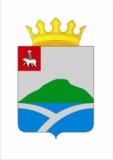 ДУМАУИНСКОГО  МУНИЦИПАЛЬНОГО ОКРУГА ПЕРМСКОГО КРАЯРЕШЕНИЕНа основании статьи 28 Федерального закона от 6 октября 2003 № 131-ФЗ «Об общих принципах организации местного самоуправления в Российской Федерации», Законом Пермского края от 20.06.2019 № 428-ПК «Об образовании нового муниципального образования Уинский муниципальный округ Пермского края», Дума Уинского муниципального округа Пермского края РЕШАЕТ:1. Принять прилагаемый Устав Уинского муниципального округа Пермского края.2. Исполняющему полномочия главы муниципального округа-главы администрации Уинского муниципального округа в порядке, установленном Федеральным законом от 21 июля 2005 года № 97-ФЗ « О государственной регистрации уставов муниципальных образований», представить настоящее решение  и Устав на государственную регистрацию.  3. Настоящее решение вступает в силу со дня его официального опубликования в печатном средстве массовой информации газете «Родник-1» после государственной регистрации Устава, за исключением подпункта 9 пункта 1 статьи 4 Устава Уинского муниципального округа Пермского края, который вступает в силу в сроки, установленные федеральным законом, определяющим порядок организации и деятельности муниципальной милиции.Приложение к решению Думы Уинского муниципального округа Пермского края от 23 января 2020  года №  Устав Уинского муниципального округа Пермского краяс. Уинское2020 годГлава I  Общие положенияСтатья 1. Уинский муниципальный округ Пермского края1. Уинский муниципальный округ Пермского края - муниципальное образование (далее – муниципальный округ), в котором местное самоуправление осуществляется населением через выборные и иные органы местного самоуправления.2. В соответствии с Законом Пермского края от 20.06.2019 № 428-ПК «Об образовании нового муниципального образования Уинский муниципальный округ Пермского края» муниципальный округ входит в состав Пермского края и наделен статусом муниципального округа.3. Официальное наименование Уинского муниципального округа – Уинский муниципальный округ Пермского края.Сокращенное официальное наименование – Уинский муниципальный округ.Официальное и сокращенное наименования Уинского муниципального округа являются равнозначными.4. Термины "Уинский муниципальный округ", "муниципальный округ", "муниципальное образование", "Уинский округ" применяются в настоящем Уставе в одном значении.Статья 2. Границы Уинского муниципального округа1. Границы Уинского муниципального округа установлены Законом Пермского края от20.06.2019 № 428-ПК «Об образовании нового муниципального образования Уинский муниципальный округ Пермского края»  в соответствии с требованиями Федерального закона от 06.10.2003г. № 131-ФЗ «Об общих принципах организации местного самоуправления в Российской Федерации».2. Границы Уинского муниципального округа могут быть изменены Законом Пермского края в соответствии с требованиями Федерального закона от 06.10.2003г. № 131-ФЗ «Об общих принципах организации местного самоуправления в Российской Федерации».3. В состав Уинского муниципального округа входят территории следующих населенных пунктов: село Уинскоепоселок Аспинский поселок Иренскийпоселок Первомайскийсело Аспасело Барсаисело Верхний Сыпсело Воскресенскоесело Нижний Сыпсело Судасело Усановкасело Чайкадеревня Большой Асьдеревня Верхняя Тулвадеревня Горшковский Выселокдеревня Грибаныдеревня Губаныдеревня Екатериновкадеревня Забродовкадеревня Заозеровкадеревня Иштерякидеревня Казьмяшкадеревня Козловкадеревня Кочешовкадеревня Красногоркадеревня Курмакашдеревня Ломьдеревня Луговаядеревня Малая Аспадеревня Малое Рогожниководеревня Малый Усекайдеревня Мизеводеревня Митрохидеревня Михайловкадеревня Салаватыдеревня Салакайкадеревня Сосновкадеревня Средний Сыпдеревня Телесдеревня Усть-Телесдеревня Чесноковкадеревня Шамагулы4. Административным центром Уинского муниципального округа является село Уинское.Статья 3. Официальные символы и награды Уинского муниципального округа. День Уинского муниципального округа1. Уинский муниципальный округ имеет свои официальные символы: герб и флаг. Описание и порядок официального использования символики Уинского муниципального округа устанавливается решением Думы Уинского муниципального округа.Официальные символы Уинского муниципального округа подлежат государственной регистрации в порядке, установленном федеральным законодательством.2. Использование официальных символов Уинского муниципального округа в качестве товарного знака или в рекламе допускается только в соответствии с федеральным законодательством и решением Думы Уинского муниципального округа.3. Гражданам, внесшим особый вклад в развитие Уинского муниципального округа, может быть присвоено звание "Почетный гражданин Уинского муниципального округа" в соответствии с решением Думы Уинского муниципального округа. Порядок присвоения звания определяется решением Думы Уинского муниципального округа.4. За весомый вклад в развитие Уинского муниципального округа граждане, организации могут поощряться Почетной грамотой главы Уинского муниципального округа в соответствии с Положением о Почетной грамоте главы Уинского муниципального округа, утвержденным Думой Уинского муниципального округа.5. День Уинского муниципального округа отмечается во вторую субботу августа каждого года.Глава II Вопросы местного значенияСтатья 4. Вопросы местного значения1. К вопросам местного значения Уинского муниципального округа относятся:1) составление и рассмотрение проекта бюджета муниципального округа, утверждение и исполнение бюджета муниципального округа, осуществление контроля за его исполнением, составление и утверждение отчета об исполнении бюджета муниципального округа;2) установление, изменение и отмена местных налогов и сборов муниципального округа;3) владение, пользование и распоряжение имуществом, находящимся в муниципальной собственности муниципального округа;4) организация в границах муниципального округа электро-, тепло-, газо- и водоснабжения населения, водоотведения, снабжения населения топливом в пределах полномочий, установленных законодательством Российской Федерации;4.1) осуществление в ценовых зонах теплоснабжения муниципального контроля за выполнением единой теплоснабжающей организацией мероприятий по строительству, реконструкции и (или) модернизации объектов теплоснабжения, необходимых для развития, повышения надежности и энергетической эффективности системы теплоснабжения и определенных для нее в схеме теплоснабжения в пределах полномочий, установленных Федеральным законом «О теплоснабжении»;5) дорожная деятельность в отношении автомобильных дорог местного значения в границах муниципального округа и обеспечение безопасности дорожного движения на них, включая создание и обеспечение функционирования парковок (парковочных мест), осуществление муниципального контроля за сохранностью автомобильных дорог местного значения в границах муниципального округа, организация дорожного движения, а также осуществление иных полномочий в области использования автомобильных дорог и осуществления дорожной деятельности в соответствии с законодательством Российской Федерации;6) обеспечение проживающих в муниципального округе и нуждающихся в жилых помещениях малоимущих граждан жилыми помещениями, организация строительства и содержания муниципального жилищного фонда, создание условий для жилищного строительства, осуществление муниципального жилищного контроля, а также иных полномочий органов местного самоуправления в соответствии с жилищным законодательством;7) создание условий для предоставления транспортных услуг населению и организация транспортного обслуживания населения в границах муниципального округа;7.1) участие в профилактике терроризма и экстремизма, а также в минимизации и (или) ликвидации последствий проявлений терроризма и экстремизма в границах муниципального округа;7.2) разработка и осуществление мер, направленных на укрепление межнационального и межконфессионального согласия, поддержку и развитие языков и культуры народов Российской Федерации, проживающих на территории муниципального округа, реализацию прав коренных малочисленных народов и других национальных меньшинств, обеспечение социальной и культурной адаптации мигрантов, профилактику межнациональных (межэтнических) конфликтов;8) участие в предупреждении и ликвидации последствий чрезвычайных ситуаций в границах муниципального округа;9) организация охраны общественного порядка на территории муниципального округа муниципальной милицией; 9.1) предоставление помещения для работы на обслуживаемом административном участке муниципального округа сотруднику, замещающему должность участкового уполномоченного полиции.10) обеспечение первичных мер пожарной безопасности в границах муниципального округа;11) организация мероприятий по охране окружающей среды в границах муниципального округа;12) организация предоставления общедоступного и бесплатного дошкольного, начального общего, основного общего, среднего общего образования по основным общеобразовательным программам в муниципальных образовательных организациях (за исключением полномочий по финансовому обеспечению реализации основных общеобразовательных программ в соответствии с федеральными государственными образовательными стандартами), организация предоставления дополнительного образования детей в муниципальных образовательных организациях (за исключением дополнительного образования детей, финансовое обеспечение которого осуществляется органами государственной власти Пермского края), создание условий для осуществления присмотра и ухода за детьми, содержания детей в муниципальных образовательных организациях, а также осуществление в пределах своих полномочий мероприятий по обеспечению организации отдыха детей в каникулярное время, включая мероприятия по обеспечению безопасности их жизни и здоровья;13) создание условий для оказания медицинской помощи населению на территории муниципального округа (за исключением территорий муниципальных округов, включенных в утвержденный Правительством Российской Федерации перечень территорий, население которых обеспечивается медицинской помощью в медицинских организациях, подведомственных федеральному органу исполнительной власти, осуществляющему функции по медико-санитарному обеспечению населения отдельных территорий) в соответствии с территориальной программой государственных гарантий бесплатного оказания гражданам медицинской помощи;14) создание условий для обеспечения жителей муниципального округа услугами связи, общественного питания, торговли и бытового обслуживания;15) организация библиотечного обслуживания населения, комплектование и обеспечение сохранности библиотечных фондов библиотек муниципального округа;16) создание условий для организации досуга и обеспечения жителей муниципального округа услугами организаций культуры;17) создание условий для развития местного традиционного народного художественного творчества, участие в сохранении, возрождении и развитии народных художественных промыслов в муниципальном округе;18) сохранение, использование и популяризация объектов культурного наследия (памятников истории и культуры), находящихся в собственности муниципального округа, охрана объектов культурного наследия (памятников истории и культуры) местного (муниципального) значения, расположенных на территории муниципального округа;19) обеспечение условий для развития на территории муниципального округа физической культуры, школьного спорта и массового спорта, организация проведения официальных физкультурно-оздоровительных и спортивных мероприятий муниципального округа;20) создание условий для массового отдыха жителей муниципального округа и организация обустройства мест массового отдыха населения;21) формирование и содержание муниципального архива;22) организация ритуальных услуг и содержание мест захоронения;23) участие в организации деятельности по накоплению (в том числе раздельному накоплению), сбору, транспортированию, обработке, утилизации, обезвреживанию, захоронению твердых коммунальных отходов;24) утверждение правил благоустройства территории муниципального округа, осуществление контроля за их соблюдением, организация благоустройства территории муниципального округа в соответствии с указанными правилами, а также организация использования, охраны, защиты, воспроизводства лесов, лесов особо охраняемых природных территорий, расположенных в границах муниципального округа;25) утверждение генеральных планов муниципального округа, правил землепользования и застройки, утверждение подготовленной на основе генеральных планов муниципального округа документации по планировке территории, выдача разрешений на строительство (за исключением случаев, предусмотренных Градостроительным кодексом Российской Федерации, иными федеральными законами), разрешений на ввод объектов в эксплуатацию при осуществлении строительства, реконструкции объектов капитального строительства, расположенных на территории муниципального округа, утверждение местных нормативов градостроительного проектирования муниципального округа, ведение информационной системы обеспечения градостроительной деятельности, осуществляемой на территории муниципального округа, резервирование земель и изъятие земельных участков в границах муниципального округа для муниципальных нужд, осуществление муниципального земельного контроля в границах муниципального округа, осуществление в случаях, предусмотренных Градостроительным кодексом Российской Федерации, осмотров зданий, сооружений и выдача рекомендаций об устранении выявленных в ходе таких осмотров нарушений, направление уведомления о соответствии указанных в уведомлении о планируемом строительстве параметров объекта индивидуального жилищного строительства или садового дома установленным параметрам и допустимости размещения объекта индивидуального жилищного строительства или садового дома на земельном участке, уведомления о несоответствии указанных в уведомлении о планируемом строительстве параметров объекта индивидуального жилищного строительства или садового дома установленным параметрам и (или) недопустимости размещения объекта индивидуального жилищного строительства или садового дома на земельном участке, уведомления о соответствии или несоответствии построенных или реконструированных объекта индивидуального жилищного строительства или садового дома требованиям законодательства о градостроительной деятельности при строительстве или реконструкции объектов индивидуального жилищного строительства или садовых домов на земельных участках, расположенных на территориях муниципального округов, принятие в соответствии с гражданским законодательством Российской Федерации решения о сносе самовольной постройки, решения о сносе самовольной постройки или ее приведении в соответствие с установленными требованиями, решения об изъятии земельного участка, не используемого по целевому назначению или используемого с нарушением законодательства Российской Федерации, осуществление сноса самовольной постройки или ее приведения в соответствие с установленными требованиями в случаях, предусмотренных Градостроительным кодексом Российской Федерации;26) утверждение схемы размещения рекламных конструкций, выдача разрешений на установку и эксплуатацию рекламных конструкций на территории муниципального округа, аннулирование таких разрешений, выдача предписаний о демонтаже самовольно установленных рекламных конструкций на территории муниципального округа, осуществляемые в соответствии с Федеральным законом «О рекламе»;27) присвоение адресов объектам адресации, изменение, аннулирование адресов, присвоение наименований элементам улично-дорожной сети (за исключением автомобильных дорог федерального значения, автомобильных дорог регионального или межмуниципального значения), наименований элементам планировочной структуры в границах муниципального округа, изменение, аннулирование таких наименований, размещение информации в государственном адресном реестре;28) организация и осуществление мероприятий по территориальной обороне и гражданской обороне, защите населения и территории муниципального округа от чрезвычайных ситуаций природного и техногенного характера, включая поддержку в состоянии постоянной готовности к использованию систем оповещения населения об опасности, объектов гражданской обороны, создание и содержание в целях гражданской обороны запасов материально-технических, продовольственных, медицинских и иных средств;29) создание, содержание и организация деятельности аварийно-спасательных служб и (или) аварийно-спасательных формирований на территории муниципального округа;30) создание, развитие и обеспечение охраны лечебно-оздоровительных местностей и курортов местного значения на территории муниципального округа, а также осуществление муниципального контроля в области использования и охраны особо охраняемых природных территорий местного значения;31) организация и осуществление мероприятий по мобилизационной подготовке муниципальных предприятий и учреждений, находящихся на территории муниципального округа;32) осуществление мероприятий по обеспечению безопасности людей на водных объектах, охране их жизни и здоровья;33) создание условий для развития сельскохозяйственного производства, расширения рынка сельскохозяйственной продукции, сырья и продовольствия, содействие развитию малого и среднего предпринимательства, оказание поддержки социально ориентированным некоммерческим организациям, благотворительной деятельности и добровольчеству (волонтерству);34) организация и осуществление мероприятий по работе с детьми и молодежью в муниципальном округе;35) осуществление в пределах, установленных водным законодательством Российской Федерации, полномочий собственника водных объектов, установление правил использования водных объектов общего пользования для личных и бытовых нужд и информирование населения об ограничениях использования таких водных объектов, включая обеспечение свободного доступа граждан к водным объектам общего пользования и их береговым полосам;36) оказание поддержки гражданам и их объединениям, участвующим в охране общественного порядка, создание условий для деятельности народных дружин;37) осуществление муниципального лесного контроля;38) обеспечение выполнения работ, необходимых для создания искусственных земельных участков для нужд муниципального округа, проведение открытого аукциона на право заключить договор о создании искусственного земельного участка в соответствии с федеральным законом;39) осуществление мер по противодействию коррупции в границах муниципального округа;40) организация в соответствии с Федеральным законом от 24 июля 2007 года № 221-ФЗ «О кадастровой деятельности» выполнения комплексных кадастровых работ и утверждение карты-плана территории.Статья 5. Права органов местного самоуправления муниципального округа на решение вопросов, не отнесенных к вопросам местного значения муниципального округа 1. Органы местного самоуправления муниципального округа имеют право на:1) создание музеев муниципального округа;2) создание муниципальных образовательных организаций высшего образования;3) участие в осуществлении деятельности по опеке и попечительству;4) создание условий для осуществления деятельности, связанной с реализацией прав местных национально-культурных автономий на территории муниципального округа;5) оказание содействия национально-культурному развитию народов Российской Федерации и реализации мероприятий в сфере межнациональных отношений на территории муниципального округа;6) создание муниципальной пожарной охраны;7) создание условий для развития туризма;8) оказание поддержки общественным наблюдательным комиссиям, осуществляющим общественный контроль за обеспечением прав человека и содействие лицам, находящимся в местах принудительного содержания;9) оказание поддержки общественным объединениям инвалидов, а также созданным общероссийскими общественными объединениями инвалидов организациям в соответствии с Федеральным законом от 24 ноября 1995 года № 181-ФЗ «О социальной защите инвалидов в Российской Федерации»;10) осуществление мероприятий, предусмотренных Федеральным законом «О донорстве крови и ее компонентов»;11) создание условий для организации проведения независимой оценки качества условий оказания услуг организациями в порядке и на условиях, которые установлены федеральными законами, а также применение результатов независимой оценки качества условий оказания услуг организациями при оценке деятельности руководителей подведомственных организаций и осуществление контроля за принятием мер по устранению недостатков, выявленных по результатам независимой оценки качества условий оказания услуг организациями, в соответствии с федеральными законами;12) предоставление гражданам жилых помещений муниципального жилищного фонда по договорам найма жилых помещений жилищного фонда социального использования в соответствии с жилищным законодательством;13) осуществление деятельности по обращению с животными без владельцев, обитающими на территории муниципального округа;14) осуществление мероприятий в сфере профилактики правонарушений, предусмотренных Федеральным законом «Об основах системы профилактики правонарушений в Российской Федерации»;15) оказание содействия развитию физической культуры и спорта инвалидов, лиц с ограниченными возможностями здоровья, адаптивной физической культуры и адаптивного спорта;16) осуществление мероприятий по защите прав потребителей, предусмотренных Законом Российской Федерации от 7 февраля 1992 года № 2300-1 «О защите прав потребителей»;17) совершение нотариальных действий, предусмотренных законодательством, в случае отсутствия во входящем в состав территории муниципального округа и не являющемся его административным центром населенном пункте нотариуса;18) оказание содействия в осуществлении нотариусом приема населения в соответствии с графиком приема населения, утвержденным нотариальной палатой Пермского края.2. Органы местного самоуправления муниципального округа вправе решать вопросы, указанные в части 1 настоящей статьи, участвовать в осуществлении иных государственных полномочий (не переданных им в соответствии со статьей 19  Федерального закона № 131-ФЗ), если это участие предусмотрено федеральными законами, а также решать иные вопросы, не отнесенные к компетенции органов местного самоуправления других муниципальных образований, органов государственной власти и не исключенные из их компетенции федеральными законами и законами Пермского края, за счет доходов местных бюджетов, за исключением межбюджетных трансфертов, предоставленных из бюджетов бюджетной системы Российской Федерации, и поступлений налоговых доходов по дополнительным нормативам отчислений.Статья 6. Полномочия органов местного самоуправления по решению вопросов местного значения1. В целях решения вопросов местного значения органы местного самоуправления Уинского муниципального округа обладают следующими полномочиями:1) принятие Устава Уинского муниципального округа и внесение в него изменений и дополнений, издание муниципальных правовых актов;2) установление официальных символов муниципального образования;3) создание муниципальных предприятий и учреждений, осуществление финансового обеспечения деятельности муниципальных казенных учреждений и финансового обеспечения выполнения муниципального задания бюджетными и автономными муниципальными учреждениями, а также осуществление закупок товаров, работ, услуг для обеспечения муниципальных нужд;4) установление тарифов на услуги, предоставляемые муниципальными предприятиями и учреждениями, и работы, выполняемые муниципальными предприятиями и учреждениями, если иное не предусмотрено федеральными законами;4.1) полномочиями по организации теплоснабжения, предусмотренными Федеральным законом «О теплоснабжении»;4.2) полномочиями в сфере водоснабжения и водоотведения, предусмотренными Федеральным законом «О водоснабжении и водоотведении»;4.3) полномочиями в сфере стратегического планирования, предусмотренными Федеральным законом от 28 июня 2014 года № 172-ФЗ «О стратегическом планировании в Российской Федерации»;5) организационное и материально-техническое обеспечение подготовки и проведения муниципальных выборов, местного референдума, голосования по отзыву депутата, члена выборного органа местного самоуправления, выборного должностного лица местного самоуправления, голосования по вопросам изменения границ муниципального образования, преобразования муниципального образования;6) организация сбора статистических показателей, характеризующих состояние экономики и социальной сферы муниципального образования, и предоставление указанных данных органам государственной власти в порядке, установленном Правительством Российской Федерации;7) учреждение печатного средства массовой информации для опубликования муниципальных правовых актов, обсуждения проектов муниципальных правовых актов по вопросам местного значения, доведения до сведения жителей муниципального образования официальной информации о социально-экономическом и культурном развитии муниципального образования, о развитии его общественной инфраструктуры и иной официальной информации;8) осуществление международных и внешнеэкономических связей в соответствии с федеральными законами;8.1) организация профессионального образования и дополнительного профессионального образования выборных должностных лиц местного самоуправления, членов выборных органов местного самоуправления, депутатов представительного органа муниципального образования, муниципальных служащих и работников муниципальных учреждений, организация подготовки кадров для муниципальной службы в порядке, предусмотренном законодательством Российской Федерации об образовании и законодательством Российской Федерации о муниципальной службе;8.2) утверждение и реализация муниципальных программ в области энергосбережения и повышения энергетической эффективности, организация проведения энергетического обследования многоквартирных домов, помещения в которых составляют муниципальный жилищный фонд в границах муниципального образования, организация и проведение иных мероприятий, предусмотренных законодательством об энергосбережении и о повышении энергетической эффективности;9) иными полномочиями в соответствии с Федеральным законом от 06.10.2003 № 131-ФЗ «Об общих принципах организации местного самоуправления в Российской Федерации» и настоящим Уставом.2. Органы местного самоуправления Уинского муниципального округа могут принять решения о привлечении граждан к выполнению на добровольной основе социально значимых для Уинского муниципального округа работ (в том числе дежурств) в целях решения вопросов местного значения Уинского муниципального округа, предусмотренных пунктами 7.1 - 11, 20 и 25 части 1 статьи 16 Федерального закона от 06.10.2003 № 131-ФЗ «Об общих принципах организации местного самоуправления в Российской Федерации».Определение органа местного самоуправления, уполномоченного на принятие решения о привлечении граждан к выполнению на добровольной основе социально значимых для Уинского муниципального округа работ, находится в ведении Думы Уинского муниципального округа.К социально значимым работам могут быть отнесены только работы, не требующие специальной профессиональной подготовки.К выполнению социально значимых работ могут привлекаться совершеннолетние трудоспособные жители Уинского муниципального округа в свободное от основной работы или учебы время на безвозмездной основе не более чем один раз в три месяца. При этом продолжительность социально значимых работ не может составлять более четырех часов подряд.3. Полномочия органов местного самоуправления, установленные Федеральным законом от 06.10.2003 № 131-ФЗ «Об общих принципах организации местного самоуправления в Российской Федерации», осуществляются органами местного самоуправления Уинского муниципального округа самостоятельно. Подчиненность органа местного самоуправления или должностного лица местного самоуправления Уинского муниципального округа органу местного самоуправления или должностному лицу местного самоуправления другого муниципального образования не допускается.Статья 7. Муниципальный контроль1. Органы местного самоуправления организуют и осуществляют муниципальный контроль за соблюдением требований, установленных муниципальными правовыми актами, принятыми по вопросам местного значения, а в случаях, если соответствующие виды контроля отнесены федеральными законами к полномочиям органов местного самоуправления, также муниципальный контроль за соблюдением требований, установленных федеральными законами, законами Пермского края.2. К отношениям, связанным с осуществлением муниципального контроля, организацией и проведением проверок юридических лиц, индивидуальных предпринимателей, применяются положения Федерального закона от 26.12.2008 года № 294-ФЗ «О защите прав юридических лиц и индивидуальных предпринимателей при осуществлении государственного контроля (надзора) и муниципального контроля».3. Органом местного самоуправления Уинского муниципального округа, уполномоченным на осуществление муниципального контроля является администрация Уинского муниципального округа.Глава III Формы, порядок и гарантии участия населения в решении вопросов местного значенияСтатья 8. Местный референдум1. В целях решения непосредственно населением вопросов местного значения проводится местный референдум.2. Местный референдум проводится на всей территории Уинского муниципального округа.3. Референдум проводится на основе всеобщего, равного и прямого избирательного волеизъявления граждан при тайном голосовании.4. Участие в референдуме является свободным и добровольным. Никто не вправе оказывать содействия на гражданина с целью принудить его к участию или неучастию в референдуме либо воспрепятствовать его свободному волеизъявлению.5. Гражданин, достигший на день голосования возраста 18 лет и проживающий на территории муниципального округа, имеет право голосовать на референдуме. Гражданин, который достигнет на день голосования 18 лет, вправе участвовать в предусмотренных законом и проводимых законными методами других действиях по подготовке и проведению назначенного референдума. До назначения референдума в действиях по подготовке и проведению референдума имеет право принимать участие гражданин Российской Федерации, достигший возраста 18 лет.6. В референдуме не имеют права участвовать граждане, признанные судом недееспособными или содержащиеся в местах лишения свободы по приговору суда.7. Вопросы местного референдума не должны противоречить законодательству Российской Федерации и Пермского края. 8. На референдуме может быть проведено голосование сразу по нескольким вопросам при условии, что их формулировки не противоречат друг другу.9. На местный референдум не могут быть вынесены вопросы: а) о досрочном прекращении или продлении срока полномочий органов местного самоуправления, о приостановлении осуществления ими своих полномочий, а также о проведении досрочных выборов в органы местного самоуправления либо об отсрочке указанных выборов;б) о персональном составе органов местного самоуправления;в) об избрании депутатов и должностных лиц, об утверждении, о назначении на должность и об освобождении от должности должностных лиц, а также о даче согласия на их назначение на должность и освобождение от должности;г) о принятии или об изменении бюджета Уинского муниципального округа, исполнении и изменении финансовых обязательств Уинского муниципального округа;д) о принятии чрезвычайных и срочных мер по обеспечению здоровья и безопасности населения.Установление иных ограничений для вопросов, выносимых на референдум, кроме указанных в настоящей части, не допускается.10. Решение о назначении местного референдума принимается Думой Уинского муниципального округа:1) по инициативе, выдвинутой гражданами Российской Федерации, имеющими право на участие в местном референдуме;2) по инициативе, выдвинутой избирательными объединениями, иными общественными объединениями, уставы которых предусматривают участие в выборах и (или) референдумах и которые зарегистрированы в порядке, установленном Федеральным законом от 12.06.2002 № 67-ФЗ «Об основных гарантиях избирательных прав и права на участие в референдуме граждан Российской Федерации»;3) по инициативе Думы Уинского муниципального округа и главы Уинского муниципального округа, выдвинутой ими совместно.11. Условием назначения местного референдума по инициативе граждан, избирательных объединений, иных общественных объединений, указанных в пункте 2 части 10 настоящей статьи, является сбор подписей в поддержку данной инициативы в количестве 4 процентов от числа участников референдума, зарегистрированных на территории Уинского муниципального округа в соответствии с федеральным законом, но не может быть менее 25 подписей.Инициатива проведения референдума, выдвинутая гражданами, избирательными объединениями, иными общественными объединениями, указанными в пункте 2 части 10 настоящей статьи, оформляется в порядке, установленном федеральным законом и Законом Пермского края от 14.08.2007 № 86-ПК «О местном референдуме в Пермском крае».Инициатива проведения референдума, выдвинутая совместно Думой Уинского  муниципального округа и главой Уинского муниципального округа, оформляется правовыми актами Думы Уинского муниципального округа и главы Уинского муниципального округа.Инициативная группа по проведению местного референдума обращается в избирательную комиссию, которая со дня обращения инициативной группы действует в качестве комиссии местного референдума с ходатайством о регистрации группы.В ходатайстве инициативной группы по проведению местного референдума должен (должны) содержаться вопрос (вопросы), предлагаемый (предлагаемые) инициативной группой для вынесения на местный референдум, должны быть указаны фамилия, имя, отчество, дата и место рождения, серия, номер и дата выдачи паспорта или документа, заменяющего паспорт гражданина, с указанием наименования или кода выдавшего его органа, а также адрес места жительства каждого члена инициативной группы и лиц, уполномоченных действовать от ее имени на территории, где предполагается провести местный референдум. Ходатайство инициативной группы должно быть подписано всеми членами указанной группы, а в случае выдвижения инициативы проведения референдума избирательным объединением, иным общественным объединением ходатайство должно быть подписано всеми членами руководящего органа этого избирательного объединения, иного общественного объединения либо руководящего органа его регионального отделения или иного структурного подразделения (соответственно уровню референдума), поддержавшими решение о выдвижении инициативы проведения референдума.К ходатайству должен быть приложен протокол собрания инициативной группы по проведению местного референдума, на котором было принято решение о выдвижении инициативы проведения местного референдума.12. Дума Уинского муниципального округа обязана назначить местный референдум в течение 30 дней со дня поступления в Думу Уинского муниципального округа документов, на основании которых назначается местный референдум.В случае если местный референдум не назначен Думой  Уинского муниципального округа в установленные сроки, референдум назначается судом на основании обращения граждан, избирательных объединений, главы муниципального округа, органов государственной власти Пермского края, избирательной комиссии Пермского края или прокурора. Назначенный судом местный референдум организуется избирательной комиссией муниципального образования, а обеспечение его проведения осуществляется исполнительным органом государственной власти Пермского края или иным органом, на которой судом возложено обеспечение проведения местного референдума. Итоги голосования и принятое на местном референдуме решение подлежать официальному опубликованию (обнародованию).13. Принятое на местном референдуме решение подлежит обязательному исполнению на территории Уинского муниципального округа и не нуждается в утверждении какими-либо органами государственной власти, их должностными лицами или органами местного самоуправления.14. Органы местного самоуправления  Уинского муниципального округа обеспечивают исполнение принятого на местном референдуме решения в соответствии с разграничением полномочий между ними, определенным настоящим Уставом.15. Если для реализации решения, принятого на местном референдуме, дополнительно требуется принятие (издание) муниципального правового акта, орган местного самоуправления или должностное лицо местного самоуправления Уинского муниципального округа, в компетенцию которых входит принятие (издание) указанного акта, обязаны в течение 15 дней со дня вступления в силу решения, принятого на референдуме, определить срок подготовки и (или) принятия соответствующего муниципального правового акта. Указанный срок не может превышать три месяца.16. Нарушение срока издания муниципального правового акта, необходимого для реализации решения, принятого на местном референдуме, является основанием для досрочного прекращения полномочий Думы Уинского муниципального округа.Вопросы назначения, проведения и подведения итогов местного референдума регулируются федеральными законами, законами Пермского краяСтатья 9. Муниципальные выборы1. Муниципальные выборы проводятся в целях избрания депутатов, на основе всеобщего равного и прямого волеизъявления при тайном голосовании.2. Выборы депутатов Думы Уинского муниципального округа осуществляются по мажоритарной избирательной системе относительного большинства по многомандатным избирательным округам.3. Муниципальные выборы назначаются Думой Уинского муниципального округа. Днем голосования на выборах в органы местного самоуправления является второе воскресенье сентября года, в котором истекают сроки полномочий указанных органов или депутатов указанных органов, а если сроки полномочий истекают в год проведения выборов депутатов Государственной Думы Федерального Собрания Российской Федерации очередного созыва, - день голосования на указанных выборах, за исключением случаев, предусмотренных пунктами 4 - 6 статьи 10 Федерального закона от 12.06.2002 № 67-ФЗ «Об основных гарантиях избирательных прав и права на участие в референдуме граждан Российской Федерации».Решение о назначении муниципальных выборов должно быть принято не ранее чем за 90 дней и не позднее чем за 80 дней до дня голосования. Решение о назначении выборов подлежит официальному опубликованию в средствах массовой информации не позднее чем через пять дней со дня его принятия. При назначении досрочных выборов сроки, указанные в настоящем абзаце, а также сроки осуществления иных избирательных действий могут быть сокращены, но не более чем на одну треть.4. В случае досрочного прекращения полномочий Думы, депутатов Думы, досрочные выборы должны быть проведены не позднее чем через шесть месяцев со дня такого досрочного прекращения полномочий.В случаях, установленных Федеральным законом от 12.06.2002 № 67-ФЗ «Об основных гарантиях избирательных прав и права на участие в референдуме граждан Российской Федерации», муниципальные выборы назначаются соответствующей избирательной комиссией или судом.5. Итоги муниципальных выборов подлежат официальному опубликованию (обнародованию).6. Гарантии избирательных прав граждан при проведении муниципальных выборов, порядок назначения, подготовки, проведения, установления итогов и определения результатов муниципальных выборов устанавливаются Федеральным законом от 12.06.2002 № 67-ФЗ «Об основных гарантиях избирательных прав и права на участие в референдуме граждан Российской Федерации» и принимаемыми в соответствии с ним Законами Пермского края. Статья 10. Голосование по вопросам изменения границ Уинского муниципального округа, преобразования Уинского муниципального округа1. Голосование по вопросам изменения границ Уинского муниципального округа, преобразования Уинского муниципального округа осуществляется в порядке, установленном Законом Пермского края от 09.10.2009 № 493-ПК «О голосовании по вопросам изменения границ муниципального образования, преобразования муниципального образования в Пермском крае».Статья 11. Сход граждан1. В случаях, предусмотренных Федеральным законом от 06.10.2003 № 131-ФЗ «Об общих принципах организации местного самоуправления в Российской Федерации», сход граждан может проводиться:1) в населенном пункте, входящем в состав муниципального округа, по вопросу введения и использования средств самообложения граждан на территории данного населенного пункта;2) в сельском населенном пункте по вопросу выдвижения кандидатуры старосты сельского населенного пункта, а также по вопросу досрочного прекращения полномочий старосты сельского населенного пункта.1.1. В сельском населенном пункте сход граждан также может проводиться в целях выдвижения кандидатур в состав конкурсной комиссии при проведении конкурса на замещение должности муниципальной службы в случаях, предусмотренных законодательством Российской Федерации о муниципальной службе.2. Сход граждан, предусмотренный настоящей статьей, правомочен при участии в нем более половины обладающих избирательным правом жителей населенного пункта. Решение такого схода граждан считается принятым, если за него проголосовало более половины участников схода граждан.Статья 12. Правотворческая инициатива граждан1. С правотворческой инициативой может выступить инициативная группа граждан, обладающих избирательным правом, в порядке, установленном нормативным правовым актом Думы Уинского муниципального округа.Минимальная численность инициативной группы граждан устанавливается нормативным правовым актом Думы Уинского муниципального округа и не может превышать 3 процента от числа жителей Уинского муниципального округа, обладающих избирательным правом.В случае отсутствия нормативного правового акта Думы Уинского муниципального округа, регулирующего порядок реализации правотворческой инициативы граждан, принятие к рассмотрению и рассмотрение проекта муниципального правового акта, внесенного гражданами, осуществляются в соответствии с Федеральным законом от 06.10.2003 № 131-ФЗ «Об общих принципах организации местного самоуправления в Российской Федерации».2. Проект муниципального правового акта, внесенный в порядке реализации правотворческой инициативы граждан, подлежит обязательному рассмотрению органом местного самоуправления или должностным лицом местного самоуправления, к компетенции которых относится принятие соответствующего акта, в течение трех месяцев со дня его внесения.Представителям инициативной группы граждан должна быть обеспечена возможность изложения своей позиции при рассмотрении указанного проекта.В случае, если принятие муниципального правового акта, проект которого внесен в порядке реализации правотворческой инициативы граждан, относится к компетенции Думы Уинского муниципального округа, указанный проект должен быть рассмотрен на открытом заседании Думы Уинского муниципального округа.3. Мотивированное решение, принятое по результатам рассмотрения проекта муниципального правового акта, внесенного в порядке реализации правотворческой инициативы граждан, должно быть официально в письменной форме доведено до сведения внесшей его инициативной группы граждан.Статья 13. Территориальное общественное самоуправление1. Под территориальным общественным самоуправлением понимается самоорганизация граждан по месту их жительства на части территории муниципального округа для самостоятельного и под свою ответственность осуществления собственных инициатив по вопросам местного значения.Границы территории, на которой осуществляется территориальное общественное самоуправление, устанавливаются по предложению населения, проживающего на соответствующей территории, представительным органом муниципального округа.2. Территориальное общественное самоуправление осуществляется в Уинском муниципального округе непосредственно населением посредством проведения собраний и конференций граждан, а также посредством создания органов территориального общественного самоуправления.3. Территориальное общественное самоуправление может осуществляться в пределах следующих территорий проживания граждан: подъезд многоквартирного жилого дома; многоквартирный жилой дом; группа жилых домов; жилой микрорайон; сельский населенный пункт, не являющийся поселением; иные территории проживания граждан.4. Органы территориального общественного самоуправления избираются на собраниях или конференциях граждан, проживающих на соответствующей территории.5. Территориальное общественное самоуправление считается учрежденным с момента регистрации Устава территориального общественного самоуправления администрацией Уинского муниципального округа. Порядок регистрации Устава территориального общественного самоуправления определяется нормативными правовыми актами Думы Уинского муниципального округа.Территориальное общественное самоуправление в соответствии с его Уставом может являться юридическим лицом и подлежит государственной регистрации в организационно-правовой форме некоммерческой организации.6. Собрание граждан по вопросам организации и осуществления территориального общественного самоуправления считается правомочным, если в нем принимают участие не менее одной трети жителей соответствующей территории, достигших шестнадцатилетнего возраста.Конференция граждан по вопросам организации и осуществления территориального общественного самоуправления считается правомочной, если в ней принимают участие не менее двух третей избранных на собраниях граждан делегатов, представляющих не менее одной трети жителей соответствующей территории, достигших шестнадцатилетнего возраста.7. К исключительным полномочиям собрания, конференции граждан, осуществляющих территориальное общественное самоуправление, относятся:1) установление структуры органов территориального общественного самоуправления;2) принятие Устава территориального общественного самоуправления, внесение в него изменений и дополнений;3) избрание органов территориального общественного самоуправления;4) определение основных направлений деятельности территориального общественного самоуправления;5) утверждение сметы доходов и расходов территориального общественного самоуправления и отчета о ее исполнении;6) рассмотрение и утверждение отчетов о деятельности органов территориального общественного самоуправления.8. Органы территориального общественного самоуправления:1) представляют интересы населения, проживающего на соответствующей территории;2) обеспечивают исполнение решений, принятых на собраниях и конференциях граждан;3) могут осуществлять хозяйственную деятельность по благоустройству территории, иную хозяйственную деятельность, направленную на удовлетворение социально-бытовых потребностей граждан, проживающих на соответствующей территории, как за счет средств указанных граждан, так и на основании договора между органами территориального общественного самоуправления и органами местного самоуправления с использованием средств местного бюджета;4) вправе вносить в органы местного самоуправления проекты муниципальных правовых актов, подлежащие обязательному рассмотрению этими органами и должностными лицами местного самоуправления, к компетенции которых отнесено принятие указанных актов.9. В Уставе территориального общественного самоуправления устанавливаются:1) территория, на которой оно осуществляется;2) цели, задачи, формы и основные направления деятельности территориального общественного самоуправления;3) порядок формирования, прекращения полномочий, права и обязанности, срок полномочий органов территориального общественного самоуправления;4) порядок принятия решений;5) порядок приобретения имущества, а также порядок пользования и распоряжения указанным имуществом и финансовыми средствами;6) порядок прекращения осуществления территориального общественного самоуправления.10. Дополнительные требования к Уставу территориального общественного самоуправления органами местного самоуправления устанавливаться не могут.11. Порядок организации и осуществления территориального общественного самоуправления, условия и порядок выделения необходимых средств из местного бюджета определяются нормативными правовыми актами Думы Уинского муниципального округа.Статья 14. Староста сельского населенного пункта1. Для организации взаимодействия органов местного самоуправления и жителей сельского населенного пункта при решении вопросов местного значения в сельском населенном пункте, расположенном в муниципального округе, может назначаться староста сельского населенного пункта.2. Староста сельского населенного пункта назначается Думой Уинского муниципального округа по представлению схода граждан сельского населенного пункта из числа лиц, проживающих на территории данного сельского населенного пункта и обладающих активным избирательным правом.3. Староста сельского населенного пункта не является лицом, замещающим государственную должность, должность государственной гражданской службы, муниципальную должность или должность муниципальной службы, не может состоять в трудовых отношениях и иных непосредственно связанных с ними отношениях с органами местного самоуправления.Законом Пермского края с учетом исторических и иных местных традиций может быть установлено иное наименование должности старосты сельского населенного пункта.4. Старостой сельского населенного пункта не может быть назначено лицо:1) замещающее государственную должность, должность государственной гражданской службы, муниципальную должность или должность муниципальной службы;2) признанное судом недееспособным или ограниченно дееспособным;3) имеющее непогашенную или неснятую судимость.5. Срок полномочий старосты сельского населенного пункта составляет 5 лет.Полномочия старосты сельского населенного пункта прекращаются досрочно по решению Думы Уинского муниципального округа, по представлению схода граждан сельского населенного пункта, а также в случаях, установленных пунктами 1 - 7 части 10 статьи 40 Федерального закона № 131-ФЗ.6. Староста сельского населенного пункта для решения возложенных на него задач:1) взаимодействует с органами местного самоуправления, муниципальными предприятиями и учреждениями и иными организациями по вопросам решения вопросов местного значения в сельском населенном пункте;2) взаимодействует с населением, в том числе посредством участия в сходах, собраниях, конференциях граждан, направляет по результатам таких мероприятий обращения и предложения, в том числе оформленные в виде проектов муниципальных правовых актов, подлежащие обязательному рассмотрению органами местного самоуправления;3) информирует жителей сельского населенного пункта по вопросам организации и осуществления местного самоуправления, а также содействует в доведении до их сведения иной информации, полученной от органов местного самоуправления;4) содействует органам местного самоуправления в организации и проведении публичных слушаний и общественных обсуждений, обнародовании их результатов в сельском населенном пункте;5) осуществляет иные полномочия и права, предусмотренные настоящим Уставом и (или) нормативным правовым актом Думы Уинского муниципального округа в соответствии с законом Пермского края.7. Гарантии деятельности и иные вопросы статуса старосты сельского населенного пункта могут устанавливаться нормативным правовым актом Думы Уинского муниципального округа в соответствии с законом Пермского края от 07.10.2019 № 448-ПК «О старостах сельских населенных пунктов в Пермском крае».Статья 15. Публичные слушания, общественные обсуждения1. Для обсуждения проектов муниципальных правовых актов по вопросам местного значения с участием жителей Уинского муниципального округа Думой Уинского муниципального округа, главой Уинского муниципального округа могут проводиться публичные слушания.2. Публичные слушания проводятся по инициативе населения, Думы Уинского  муниципального округа или главы Уинского муниципального округа.Публичные слушания, проводимые по инициативе населения или Думы Уинского муниципального округа, назначаются Думой Уинского муниципального округа, а по инициативе главы Уинского муниципального округа - главой Уинского муниципального округа.3. На публичные слушания должны выноситься:1) проект Устава Уинского муниципального округа, а также проект муниципального нормативного правового акта о внесении изменений и дополнений в данный Устав, кроме случаев, когда в Устав Уинского муниципального округа вносятся изменения в форме точного воспроизведения положений Конституции Российской Федерации, федеральных законов, конституции (устава) или законов Пермского края в целях приведения данного Устава в соответствие с этими нормативными правовыми актами;2) проект местного бюджета и отчет о его исполнении;3) проект стратегии социально-экономического развития Уинского муниципального округа;4) вопросы о преобразовании муниципального образования, за исключением случаев, если в соответствии со статьей 13 Федерального закона № 131-ФЗ для преобразования муниципального образования требуется получение согласия населения муниципального образования, выраженного путем голосования либо на сходах граждан.Решения по вопросам, указанным в пунктах 1-4 настоящей части, принятые без вынесения их на публичные слушания являются недействительными и не имеющими юридическую силу.4. Порядок организации и проведения публичных слушаний определяется нормативными правовыми актами Думы Уинского муниципального округа и должен предусматривать заблаговременное оповещение жителей муниципального образования о времени и месте проведения публичных слушаний, заблаговременное ознакомление с проектом муниципального правового акта, другие меры, обеспечивающие участие в публичных слушаниях жителей муниципального образования, опубликование (обнародование) результатов публичных слушаний, включая мотивированное обоснование принятых решений.5. По проектам генеральных планов, проектам правил землепользования и застройки, проектам планировки территории, проектам межевания территории, проектам правил благоустройства территорий, проектам, предусматривающим внесение изменений в один из указанных утвержденных документов, проектам решений о предоставлении разрешения на условно разрешенный вид использования земельного участка или объекта капитального строительства, проектам решений о предоставлении разрешения на отклонение от предельных параметров разрешенного строительства, реконструкции объектов капитального строительства, вопросам изменения одного вида разрешенного использования земельных участков и объектов капитального строительства на другой вид такого использования при отсутствии утвержденных правил землепользования и застройки проводятся общественные обсуждения или публичные слушания, порядок организации и проведения которых определяется нормативным правовым актом Думы Уинского муниципального округа с учетом положений законодательства о градостроительной деятельности.Статья 16. Собрание граждан1. Для обсуждения вопросов местного значения, информирования населения о деятельности органов местного самоуправления и должностных лиц местного самоуправления, осуществления территориального общественного самоуправления на части территории Уинского муниципального округа могут проводиться собрания граждан.2. Порядок назначения и проведения собрания граждан, а также полномочия собрания граждан определяются Федеральным законом от 06.10.2003 № 131-ФЗ «Об общих принципах организации местного самоуправления в Российской Федерации», нормативными правовыми актами Думы Уинского муниципального округа, Уставом территориального общественного самоуправления. Собрание граждан проводится по инициативе населения, Думы Уинского муниципального округа, главы Уинского муниципального округа, а также в случаях, предусмотренных Уставом территориального общественного самоуправления.Собрание граждан, проводимое по инициативе Думы Уинского муниципального округа или главы Уинского муниципального округа, назначается соответственно Думой Уинского муниципального округа или главой Уинского муниципального округа.Решение о назначении собрания граждан, проводимое по инициативе населения, принимается Думой Уинского муниципального округа большинством голосов от установленной численности депутатов Думы Уинского муниципального округа.3. Собрание граждан может принимать обращения к органам местного самоуправления и должностным лицам местного самоуправления, а также избирать лиц, уполномоченных представлять собрание граждан во взаимоотношениях с органами местного самоуправления и должностными лицами местного самоуправления.Собрание граждан, проводимое по вопросам, связанным с осуществлением территориального общественного самоуправления, принимает решения по вопросам, отнесенным к его компетенции Уставом территориального общественного самоуправления.4. Обращения, принятые собранием граждан, подлежат обязательному рассмотрению органами местного самоуправления и должностными лицами местного самоуправления, к компетенции которых отнесено решение содержащихся в обращениях вопросов, с направлением письменного ответа.5. Итоги собрания граждан подлежат официальному опубликованию (обнародованию).Статья 17. Конференция граждан (собрание делегатов)1. В случаях, предусмотренных нормативными правовыми актами Думы Уинского муниципального округа, Уставом территориального общественного самоуправления, полномочия собрания граждан могут осуществляться конференцией граждан (собранием делегатов).2. Порядок назначения и проведения конференции граждан (собрания делегатов), избрания делегатов определяется нормативными правовыми актами Думы Уинского муниципального округа, Уставом территориального общественного самоуправления.3. Итоги конференции граждан (собрания делегатов) подлежат официальному опубликованию (обнародованию).Статья 18. Опрос граждан1. Опрос граждан проводится на всей территории Уинского муниципального округа или на части его территории для выявления мнения населения и его учета при принятии решений органами местного самоуправления и должностными лицами местного самоуправления, а также органами государственной власти.Результаты опроса носят рекомендательный характер.2. В опросе граждан имеют право участвовать жители Уинского муниципального округа, обладающие избирательным правом.3. Опрос граждан проводится по инициативе:1) Думы Уинского муниципального округа или главы Уинского муниципального округа - по вопросам местного значения;2) органов государственной власти Пермского края - для учета мнения граждан при принятии решений об изменении целевого назначения земель Уинского муниципального округа для объектов регионального и межрегионального значения.4. Порядок назначения и проведения опроса граждан определяется нормативными правовыми актами Думы Уинского муниципального округа в соответствии с законом Пермского края.5. Решение о назначении опроса граждан принимается Думой Уинского муниципального округа. В нормативном правовом акте Думы Уинского муниципального округа о назначении опроса граждан устанавливаются:1) дата и сроки проведения опроса;2) формулировка вопроса (вопросов), предлагаемого (предлагаемых) при проведении опроса;3) численный и персональный состав комиссии по проведению опроса граждан;4) методика проведения опроса;5) форма опросного листа;6) минимальная численность жителей Уинского муниципального округа, участвующих в опросе;7) территория проведения опроса;8) адреса пунктов проведения опроса;9) порядок информирования населения о проведении опроса.6. Жители Уинского муниципального округа должны быть проинформированы о проведении опроса граждан не менее чем за 10 дней до его проведения.7. Финансирование мероприятий, связанных с подготовкой и проведением опроса граждан, осуществляется:1) за счет средств бюджета Уинского муниципального округа - при проведении опроса по инициативе органов местного самоуправления;2) за счет средств бюджета Пермского края - при проведении опроса по инициативе органов государственной власти Пермского края.8. Решение о назначении опроса граждан подлежит официальному опубликованию (обнародованию).Статья 19. Обращения граждан в органы местного самоуправления1. Граждане имеют право на индивидуальные и коллективные обращения в органы местного самоуправления.2. Обращения граждан подлежат рассмотрению в порядке и сроки, установленные Федеральным законом от 02.05.2006 № 59-ФЗ «О порядке рассмотрения обращений граждан Российской Федерации».3. За нарушение порядка и сроков рассмотрения обращений граждан должностные лица местного самоуправления несут ответственность в соответствии с законодательством Российской Федерации.Статья 20. Другие формы непосредственного осуществления населением местного самоуправления и участия в его осуществлении1. Наряду с предусмотренными Федеральным законом от 06.10.2003 № 131-ФЗ «Об общих принципах организации местного самоуправления в Российской Федерации» формами непосредственного осуществления населением местного самоуправления и участия населения в осуществлении местного самоуправления граждане вправе участвовать в осуществлении местного самоуправления в иных формах, не противоречащих Конституции Российской Федерации, Федеральному закону от 06.10.2003 № 131-ФЗ «Об общих принципах организации местного самоуправления в Российской Федерации» и иным федеральным законам, законам Пермского края.2. Непосредственное осуществление населением местного самоуправления и участие населения в осуществлении местного самоуправления основываются на принципах законности, добровольности.Органы местного самоуправления и должностные лица местного самоуправления обязаны содействовать населению в непосредственном осуществлении населением местного самоуправления и участии населения в осуществлении местного самоуправления.Глава IV Органы местного самоуправления, муниципальные органы и должностные лица местного самоуправленияСтатья 21. Органы местного самоуправления1. Структуру органов местного самоуправления Уинского муниципального округа составляют:представительный орган - Дума Уинского муниципального округа Пермского края (по тексту Устава – Дума Уинского муниципального округа, Дума муниципального округа, Дума);глава муниципального округа - глава администрации Уинского муниципального округа Пермского края;исполнительно-распорядительный орган муниципального округа - администрация Уинского муниципального округа Пермского края (по тексту Устава - администрация Уинского муниципального округа, администрация округа);контрольно-счетный орган муниципального округа – Контрольно-счетная палата Уинского муниципального округа Пермского края (по тексту Устава - Контрольно-счетная палата муниципального округа, Контрольно-счетная палата).Полномочия, состав и порядок деятельности Контрольно-счетной палаты Уинского муниципального округа Пермского края устанавливаются нормативным правовым актом Думы Уинского муниципального округа в соответствии с Федеральным законом от 07.02.2011 № 6-ФЗ «Об общих принципах организации и деятельности контрольно-счетных органов субъектов Российской Федерации и муниципальных образований». Контрольно-счетная палата Уинского муниципального округа Пермского края обладает правами юридического лица.2. Изменение структуры органов местного самоуправления осуществляется не иначе как путем внесения изменений в настоящий Устав.3. Решение Думы Уинского муниципального округа об изменении структуры органов местного самоуправления, вступает в силу не ранее чем по истечении срока полномочий Думы Уинского муниципального округа, принявшего указанное решение, за исключением случаев, предусмотренных Федеральным законом от 06.10.2003 № 131-ФЗ «Об общих принципах организации местного самоуправления в Российской Федерации».4. Финансовое обеспечение деятельности органов местного самоуправления осуществляется исключительно за счет собственных доходов бюджета Уинского муниципального округа.5. Для реализации своих полномочий органы местного самоуправления могут образовывать коллегиальные органы (комиссии, советы и другие) положения о которых утверждаются соответствующими органами местного самоуправления.Статья 22. Дума Уинского муниципального округа1. Дума Уинского муниципального округа избирается на муниципальных выборах на основе всеобщего, равного, прямого избирательного права при тайном голосовании сроком на 5 лет.Дума Уинского муниципального округа может осуществлять свои полномочия в случае избрания не менее двух третей от установленной численности депутатов Думы.2. Заседание Думы Уинского муниципального округа не может считаться правомочным, если на нем присутствует менее 50 процентов от числа избранных депутатов. Заседания Думы проводятся не реже одного раза в три месяца.3. Вновь избранная Дума собирается на первое заседание не позднее 20 дней со дня избрания Думы в правомочном составе.При совпадении дня первого заседания Думы с нерабочим праздничным днем или с выходным днем, перенесенным при совпадении выходного и нерабочего праздничного дней, первое заседание Думы Уинского муниципального округа проводится в следующий за ним рабочий день.Первое заседание Думы нового созыва открывается и ведется старейшим по возрасту депутатом. На первом заседании Думы избирается председатель Думы Уинского муниципального округа.4. Дума Уинского муниципального округа состоит из 15 депутатов, избираемых на муниципальных выборах. 5. Дума обладает правами юридического лица.Дума Уинского муниципального округа подотчетна и подконтрольна непосредственно населению Уинского муниципального округа.6. Организацию деятельности Думы осуществляет председатель Думы Уинского муниципального округа.7. В исключительной компетенции Думы находятся:1) принятие Устава Уинского муниципального округа и внесение в него изменений и дополнений;2) утверждение бюджета Уинского муниципального округа и отчета о его исполнении;3) установление, изменение и отмена местных налогов и сборов в соответствии с законодательством Российской Федерации о налогах и сборах;4) утверждение стратегии социально-экономического развития Уинского муниципального округа;5) определение порядка управления и распоряжения имуществом, находящимся в муниципальной собственности;6) определение порядка принятия решений о создании, реорганизации и ликвидации муниципальных предприятий, а также об установлении тарифов на услуги муниципальных предприятий и учреждений, выполнение работ, за исключением случаев, предусмотренных федеральными законами;7) определение порядка участия Уинского муниципального округа в организациях межмуниципального сотрудничества;8) определение порядка материально-технического и организационного обеспечения деятельности органов местного самоуправления;9) контроль за исполнением органами местного самоуправления и должностными лицами местного самоуправления полномочий по решению вопросов местного значения;10) принятие решения об удалении главы Уинского муниципального округа в отставку;11) утверждение правил благоустройства территории муниципального образования.8. К иным полномочиям Думы относятся:1) принятие, предусмотренных настоящим Уставом, решений, связанных с преобразованием муниципального образования, изменением границ Уинского муниципального округа;2) установление официальных символов муниципального образования;3) принятие решений о назначении муниципальных выборов, местного референдума;4) назначение и определение порядка проведения собраний граждан, конференций граждан (собрание делегатов);5) назначение в соответствии с настоящим Уставом публичных слушаний и опросов граждан, а также определение порядка проведения таких слушаний, опросов в соответствии с Законом Пермского края;6) утверждение Регламента Думы Уинского муниципального округа;7) избрание главы Уинского муниципального округа из числа кандидатов, представленных конкурсной комиссией по результатам конкурса;8) формирование избирательной комиссии Уинского муниципального округа;9) установление в соответствии с законодательством денежного содержания выборных должностных лиц местного самоуправления, осуществляющих свои полномочия на постоянной основе. Установление в соответствии с действующим законодательством размеров должностных окладов муниципальных служащих, а также размеров ежемесячных и иных дополнительных выплат и порядка их осуществления;10) определение порядка приватизации муниципального имущества в соответствии с федеральным законодательством;11) осуществление права законодательной инициативы в Законодательном Собрании Пермского края;12) заслушивание ежегодных отчетов главы Уинского муниципального округа о результатах его деятельности, деятельности администрации Уинского  муниципального округа и иных подведомственных главе муниципального округа органов местного самоуправления, в том числе о решении вопросов, поставленных Думой;13) образование контрольно-счетного органа Уинского муниципального округа; 14) осуществление иных полномочий, отнесенных к ведению Думы Уинского муниципального округа федеральным законодательством, законодательством Пермского края, Уставом Уинского муниципального округа.9. Нормативные правовые акты Думы Уинского муниципального округа, предусматривающие установление, изменение и отмену местных налогов и сборов, осуществление расходов из средств бюджета Уинского муниципального округа, могут быть внесены на рассмотрение Думы Уинского муниципального округа только по инициативе главы Уинского муниципального округа или при наличии заключения главы Уинского муниципального округа.10. Порядок опубликования (обнародования) нормативных правовых актов, принятых Думой Уинского муниципального округа, устанавливается настоящим Уставом.11. Расходы на обеспечение деятельности Думы Уинского муниципального округа  предусматриваются в бюджете Уинского муниципального округа отдельной строкой в соответствии с классификацией расходов бюджетов Российской Федерации.Управление и (или) распоряжение Думой Уинского муниципального округа или отдельными депутатами (группами депутатов) в какой бы то ни было форме средствами бюджета Уинского муниципального округа в процессе его исполнения не допускаются, за исключением средств бюджета Уинского муниципального округа, направляемых на обеспечение деятельности Думы и депутатов.12. Полномочия Думы Уинского муниципального округа независимо от порядка его формирования могут быть прекращены досрочно в порядке и по основаниям, которые предусмотрены статьей 73 Федерального закона от 06.10.2003 № 131-ФЗ «Об общих принципах организации местного самоуправления в Российской Федерации». Полномочия Думы также прекращаются:1) в случае принятия указанным органом решения о самороспуске. Решение о самороспуске принимается Думой большинством в две трети голосов от установленной численности депутатов Думы Уинского муниципального округа.2) в случае вступления в силу решения Пермского краевого суда о неправомочности данного состава депутатов Думы Уинского муниципального округа, в том числе в связи со сложением депутатами своих полномочий;3) в случае преобразования Уинского муниципального округа, осуществляемого в соответствии со статьей 13 Федерального закона от 06.10.2003 № 131-ФЗ «Об общих принципах организации местного самоуправления в Российской Федерации», а также в случае упразднения Уинского муниципального округа;4) в случае увеличения численности избирателей Уинского муниципального округа более чем на 25 процентов, произошедшего вследствие изменения границ муниципального образования или объединения поселения с муниципального округом;13. Досрочное прекращение полномочий Думы Уинского муниципального округа влечет досрочное прекращение полномочий ее депутатов.14. В случае досрочного прекращения полномочий Думы Уинского муниципального округа, досрочные выборы в Думу Уинского муниципального округа должны быть проведены не позднее чем через шесть месяцев со дня такого досрочного прекращения полномочий.15. Депутаты Думы Уинского муниципального округа, избранные в составе списков кандидатов, выдвинутых политическими партиями (их региональными отделениями или иными структурными подразделениями), входят в депутатские объединения (во фракции) (далее - фракция), за исключением случая, предусмотренного частью 3 статьи 35.1 Федерального закона от 06.10.2003 № 131-ФЗ «Об общих принципах организации местного самоуправления в Российской Федерации». Фракция включает в себя всех депутатов (депутата), избранных (избранного) в составе соответствующего списка кандидатов. Во фракции могут входить также депутаты, избранные по  многомандатным избирательным округам, и депутаты (депутат), избранные (избранный) в составе списка кандидатов политической партии (ее регионального отделения или иного структурного подразделения), указанной в статьи 35.1 Федерального закона от 06.10.2003 № 131-ФЗ «Об общих принципах организации местного самоуправления в Российской Федерации». Статья 23. Председатель Думы Уинского муниципального округа.1. Организацию Думы Уинского муниципального округа осуществляет председатель Думы Уинского муниципального округа, избираемый на первом заседании тайным голосованием большинством голосов.Дума Уинского муниципального округа одновременно с избранием председателя Думы Уинского муниципального округа избирает его заместителя.Председатель Думы Уинского муниципального округа осуществляет свои полномочия на непостоянной основе.2. Председатель Думы Уинского муниципального округа осуществляет следующие полномочия:1) руководит подготовкой заседаний и ведет заседания Думы Уинского муниципального округа в соответствии с его регламентом;2) созывает заседания Думы Уинского муниципального округа, доводит до сведения депутатов время и место их проведения, а также проект повестки дня;3) подписывает протоколы заседаний и другие документы Думы Уинского муниципального округа; 4) издает постановления и распоряжения по вопросам организации деятельности Думы Уинского муниципального округа;5) подписывает решения Думы Уинского муниципального округа. 6) осуществляет иные полномочия в соответствии с настоящим Уставом, Регламентом Думы Уинского муниципального округа.3. В отсутствие председателя Думы Уинского муниципального округа его функции выполняет заместитель председателя Думы Уинского муниципального округа.Статья 24. Заместитель председателя Думы Уинского муниципального округа1. Заместитель председателя Думы Уинского муниципального округа избирается  на первом заседании Думы Уинского муниципального округа  открытым голосованием большинством голосов от установленной численности депутатов  на срок полномочий Думы Уинского муниципального округа.2. Заместитель председателя Думы Уинского муниципального округа осуществляет свою деятельность на непостоянной основе.3. Заместитель председателя Думы Уинского муниципального округа выполняет по поручению председателя Думы Уинского муниципального округа отдельные его функции и замещает председателя Думы Уинского муниципального округа в случае его отсутствия или невозможности осуществления им своих полномочий,  либо выполняет его функции в случае досрочного прекращения полномочий председателя Думы  Уинского муниципального округа  до вступления в должность нового председателя Думы Уинского муниципального округа. 4. Заместитель председателя Думы Уинского муниципального округа может уйти в отставку на тех же условиях, что и председатель Думы Уинского муниципального округа.5. Досрочное прекращение полномочий председателя Думы Уинского муниципального округа не влечет за собой обязательной отставки его заместителя.6.Решение об освобождении заместителя председателя Думы от должности принимается большинством голосов от установленной численности депутатов.Статья 25. Глава Уинского муниципального округа1. Глава Уинского муниципального округа является высшим должностным лицом Уинского муниципального округа и наделяется настоящим Уставом в соответствии с Федеральным законом от 06.10.2003 № 131-ФЗ «Об общих принципах организации местного самоуправления в Российской Федерации» собственными полномочиями по решению вопросов местного значения.Глава Уинского муниципального округа возглавляет администрацию Уинского муниципального округа.Глава Уинского муниципального округа осуществляет свои полномочия на постоянной основе.Официальное наименование главы муниципального округа: глава муниципального округа-глава администрации Уинского муниципального округа Пермского края.В настоящем Уставе Уинского муниципального округа слова "глава Уинского муниципального округа Пермского края", "глава Уинского муниципального округа", "глава муниципального округа", "глава администрации Уинского муниципального округа Пермского края", "глава администрации Уинского муниципального округа", "глава администрации Уинского округа", "глава Уинского муниципального округа  Пермского края - глава администрации Уинского муниципального округа  Пермского края", "глава Уинского муниципального округа - глава администрации Уинского муниципального округа", "глава муниципального округа - глава администрации муниципального округа", "глава муниципального округа - глава администрации округа" применяются в одном значении в отношении главы муниципального округа - главы администрации Уинского муниципального округа Пермского края.2. Глава Уинского муниципального округа избирается Думой Уинского  муниципального округа из числа кандидатов, представленных конкурсной комиссией по результатам конкурса.Порядок проведения конкурса по отбору кандидатур на должность главы муниципального образования устанавливается Думой Уинского муниципального округа.Порядок проведения конкурса должен предусматривать опубликование условий конкурса, сведений о дате, времени и месте его проведения не позднее чем за 20 дней до дня проведения конкурса.Общее число членов конкурсной комиссии в Уинском муниципальном округе устанавливается Думой Уинского муниципального округа.Половина членов конкурсной комиссии назначается Думой Уинского  муниципального округа, а другая половина – Губернатором Пермского края.Кандидатом на должность главы Уинского муниципального округа может быть зарегистрирован гражданин, который на день проведения конкурса не имеет в соответствии с Федеральным законом от 12 июня 2002 года № 67-ФЗ «Об основных гарантиях избирательных прав и права на участие в референдуме граждан Российской Федерации» ограничений пассивного избирательного права для избрания выборным должностным лицом местного самоуправления».Условиями конкурса могут быть предусмотрены требования к профессиональному образованию и (или) профессиональным знаниям и навыкам, которые являются предпочтительными для осуществления главой Уинского муниципального округа полномочий по решению вопросов местного значения.К кандидатам на должность главы муниципального округа устанавливаются следующие требования к уровню профессионального образования и (или) профессиональным знаниям и навыкам, которые являются предпочтительными для осуществления главой муниципального округа отдельных государственных полномочий, переданных органам местного самоуправления:наличие высшего образования;наличие стажа муниципальной службы (государственной службы) не менее четырех лет или стажа работы по специальности не менее пяти лет (в том числе наличие стажа работы на руководящей должности не менее трех лет).Под руководящей должностью понимается должность руководителя, заместителя руководителя органа государственной власти или государственного органа, органа местного самоуправления или муниципального органа, организации, а также должность руководителя (заместителя) их структурного подразделения.Думе Уинского муниципального округа для проведения голосования по кандидатурам на должность главы Уинского муниципального округа представляется не менее двух зарегистрированных конкурсной комиссией кандидатов.Срок полномочий главы Уинского муниципального округа составляет 5 лет. Полномочия главы Уинского муниципального округа начинаются со дня его вступления в должность и прекращаются в день вступления в должность вновь избранного главы Уинского муниципального округа.Днём вступления в должность главы Уинского муниципального округа является день, следующий за днём его избрания.3. Глава Уинского муниципального округа в пределах полномочий, установленных Федеральным законом от 06.10.2003 № 131-ФЗ «Об общих принципах организации местного самоуправления в Российской Федерации»:1) представляет Уинский муниципальный округ в отношениях с органами местного самоуправления других муниципальных образований, органами государственной власти, гражданами и организациями, без доверенности действует от имени Уинского муниципального округа;2) подписывает и обнародует в порядке, установленном настоящим Уставом нормативные правовые акты, принятые Думой Уинского муниципального округа;3) издает в пределах своих полномочий правовые акты;4) вправе требовать созыва внеочередного заседания Думы Уинского муниципального округа;5) обеспечивает осуществление органами местного самоуправления полномочий по решению вопросов местного значения и отдельных государственных полномочий, переданных органам местного самоуправления федеральными законами и законами Пермского края.6) представляет Думе Уинского муниципального округа ежегодные отчеты о результатах своей деятельности и о результатах деятельности администрации Уинского муниципального округа и иных подведомственных ему органов местного самоуправления, в том числе о решении вопросов, поставленных Думой Уинского муниципального округа;7) обеспечивает осуществление администрацией Уинского муниципального округа полномочий по решению вопросов местного значения и отдельных государственных полномочий, переданных органам местного самоуправления федеральными законами и законами Пермского края.Глава Уинского муниципального округа обладает всей полнотой полномочий по решению вопросов местного значения, не отнесенных законодательством Российской Федерации и настоящим Уставом к компетенции других органов и должностных лиц местного самоуправления Уинского муниципального округа.4. Глава Уинского муниципального округа определяет орган местного самоуправления, уполномоченный на осуществление полномочий в сфере муниципально-частного партнерства, принимает решения о реализации проекта муниципально-частного партнерства в случаях и порядке, установленных законодательством в сфере муниципально-частного партнерства.5. Глава Уинского муниципального округа подконтролен и подотчетен населению и Думе муниципального округа.Глава Уинского муниципального округа представляет Думе Уинского  муниципального округа ежегодные отчеты о результатах своей деятельности, деятельности администрации Уинского муниципального округа и иных подведомственных ему органов местного самоуправления, в том числе о решении вопросов, поставленных Думой Уинского муниципального округа.6. Глава Уинского муниципального округа должен соблюдать ограничения, запреты, исполнять обязанности, которые установлены Федеральным законом от 25 декабря 2008 года № 273-ФЗ «О противодействии коррупции», Федеральным законом от 3 декабря 2012 года № 230-ФЗ «О контроле за соответствием расходов лиц, замещающих государственные должности, и иных лиц их доходам», Федеральным законом от 7 мая 2013 года № 79-ФЗ «О запрете отдельным категориям лиц открывать и иметь счета (вклады), хранить наличные денежные средства и ценности в иностранных банках, расположенных за пределами территории Российской Федерации, владеть и (или) пользоваться иностранными финансовыми инструментами».7. Полномочия главы Уинского муниципального округа прекращаются досрочно в случае:1) смерти;2) отставки по собственному желанию;3) удаления в отставку в соответствии со статьей 74.1 Федерального закона от 06.10.2003 № 131-ФЗ «Об общих принципах организации местного самоуправления в Российской Федерации»;4) отрешения от должности в соответствии со статьей 74 Федерального закона от 06.10.2003 № 131-ФЗ «Об общих принципах организации местного самоуправления в Российской Федерации»;5) признания судом недееспособным или ограниченно дееспособным;6) признания судом безвестно отсутствующим или объявления умершим;7) вступления в отношении его в законную силу обвинительного приговора суда;8) выезда за пределы Российской Федерации на постоянное место жительства;9) прекращения гражданства Российской Федерации, прекращения гражданства иностранного государства - участника международного договора Российской Федерации, в соответствии с которым иностранный гражданин имеет право быть избранным в органы местного самоуправления, приобретения им гражданства иностранного государства либо получения им вида на жительство или иного документа, подтверждающего право на постоянное проживание гражданина Российской Федерации на территории иностранного государства, не являющегося участником международного договора Российской Федерации, в соответствии с которым гражданин Российской Федерации, имеющий гражданство иностранного государства, имеет право быть избранным в органы местного самоуправления;10) установленной в судебном порядке стойкой неспособности по состоянию здоровья осуществлять полномочия главы Уинского муниципального округа;11) преобразования Уинского муниципального округа, осуществляемого в соответствии со статьей 13 Федерального закона от 06.10.2003 № 131-ФЗ «Об общих принципах организации местного самоуправления в Российской Федерации», а также в случае упразднения Уинского муниципального округа;12) увеличения численности избирателей Уинского муниципального округа более чем на 25 процентов, произошедшего вследствие изменения границ муниципального образования;13) несоблюдения ограничений, запретов, неисполнения обязанностей, установленных Федеральным законом от 25.12.2008 № 273-ФЗ «О противодействии коррупции», Федеральным законом от 03.12 2012 № 230-ФЗ «О контроле за соответствием расходов лиц, замещающих государственные должности, и иных лиц их доходам», Федеральным законом от 07.05.2013 № 79-ФЗ «О запрете отдельным категориям лиц открывать и иметь счета (вклады), хранить наличные денежные средства и ценности в иностранных банках, расположенных за пределами территории Российской Федерации, владеть и (или) пользоваться иностранными финансовыми инструментами», если иное не предусмотрено Федеральным законом от 06.10.2003 № 131-ФЗ «Об общих принципах организации местного самоуправления в Российской Федерации».8. В случае досрочного прекращения полномочий главы Уинского муниципального округа либо применения к нему по решению суда мер процессуального принуждения в виде заключения под стражу или временного отстранения от должности его полномочия временно исполняет  один из заместителей главы администрации Уинского муниципального округа, назначаемый по решению Думы, принятому большинством голосом депутатов от установленной численности депутатов Думы открытым голосованием, до избрания главы муниципального округа – главы администрации Уинского муниципального округа в установленном настоящим Уставом порядке.В случае отсутствия должностного лица, указанного в абзаце первом части 8 настоящей статьи, полномочия главы Уинского муниципального округа исполняет иное должностное лицо администрации Уинского муниципального округа, назначаемое по решению Думы, принятому большинством голосов депутатов от установленной численности депутатов Думы открытым голосованием, до избрания главы муниципального округа-главы администрации Уинского муниципального округа в установленном настоящим Уставом порядке.9. Глава Уинского муниципального округа, освобожденный от муниципальной должности в связи с прекращением полномочий, в том числе досрочно (за исключением случаев прекращения полномочий, связанных с виновными действиями), при выходе на страховую пенсию по старости или пенсию по инвалидности имеет право на получение пенсии за выслугу лет в случаях и в порядке, установленном законами Пермского края и актом представительного органа, принятым в соответствии с федеральным законодательством и законом Пермского края.10. В случае досрочного прекращения полномочий главы Уинского муниципального округа избрание главы муниципального образования, осуществляется не позднее чем через шесть месяцев со дня такого прекращения полномочий.При этом если до истечения срока полномочий Думы Уинского муниципального округа осталось менее шести месяцев, избрание главы Уинского муниципального округа осуществляется в течение трех месяцев со дня избрания Думы в правомочном составе.11. В случае, если глава Уинского муниципального округа, полномочия которого прекращены досрочно на основании правового акта губернатора Пермского края об отрешении от должности главы  Уинского муниципального округа либо на основании решения Думы Уинского муниципального округа об удалении главы Уинского муниципального округа в отставку, обжалует данные правовой акт или решение в судебном порядке, Дума Уинского муниципального округа не вправе принимать решение об избрании главы Уинского муниципального округа, до вступления решения суда в законную силу.12. В случае временного отсутствия главы муниципального округа ( отпуск, командировка, временная нетрудоспособность) исполнение полномочий главы муниципального округа, осуществляет один из заместителей главы администрации Уинского муниципального округа. Статья 26. Администрация Уинского муниципального округа 1. Администрация Уинского муниципального округа наделяется настоящим Уставом полномочиями по решению вопросов местного значения и полномочиями для осуществления отдельных государственных полномочий, переданных органам местного самоуправления федеральными законами и законами Пермского края.Администрация Уинского муниципального округа обладает всей полнотой полномочий по решению вопросов местного значения, не отнесенных законодательством Российской Федерации и настоящим Уставом к компетенции других органов и должностных лиц местного самоуправления Уинского муниципального округа, в том числе полномочиями в области муниципального контроля.2. Администрация Уинского муниципального округа обладает правами юридического лица.3. Администрацией руководит глава Уинского муниципального округа на принципах единоначалия.4. Структура администрации Уинского муниципального округа утверждается Думой Уинского муниципального округа по представлению главы Уинского муниципального округа.Администрация Уинского муниципального округа представляет Думе Уинского муниципального округа ежегодные отчеты о результатах своей деятельности и иных подведомственных ей органов местного самоуправления, в том числе о решении вопросов, поставленных Думой Уинского муниципального округа.Должностные лица администрации Уинского муниципального округа представляют Думе муниципального округа необходимую информацию и документы в порядке, установленном Думой Уинского муниципального округа.5. В целях решения вопросов, отнесенных к компетенции администрации, она наделяется следующими полномочиями:1) составление проекта бюджета муниципального образования, исполнение бюджета муниципального образования, подготовка отчета об исполнении бюджета муниципального образования;2) в случаях и в пределах, установленных нормативными правовыми актами, установление правил, обязательных для исполнения на территории муниципального образования; 3) организация сбора статистических показателей, характеризующих состояние экономики и социальной сферы муниципального образования, и предоставление указанных данных органам государственной власти в порядке, установленном Правительством Российской Федерации;4) создание муниципальных предприятий и учреждений, осуществление финансового обеспечения деятельности муниципальных казенных учреждений и финансового обеспечения выполнения муниципального задания бюджетными и автономными муниципальными учреждениями; 5) учреждение печатного средства массовой информации для опубликования муниципальных правовых актов, обсуждения проектов муниципальных правовых актов по вопросам местного значения муниципального образования, доведения до сведения жителей муниципального образования официальной информации о социально-экономическом и культурном развитии муниципального образования, о развитии его общественной инфраструктуры и иной официальной информации; выступление в качестве соучредителя межмуниципального печатного средства массовой информации;6) организация профессионального образования и дополнительного профессионального образования выборных должностных лиц местного самоуправления, членов выборных органов местного самоуправления, депутатов представительных органов муниципальных образований, муниципальных служащих и работников муниципальных учреждений, организация подготовки кадров для муниципальной службы в порядке, предусмотренном законодательством Российской Федерации об образовании и законодательством Российской Федерации о муниципальной службе.7) осуществление закупок товаров, работ, услуг для обеспечения муниципальных нужд;8) заключение и расторжение муниципальных контрактов, договоров и соглашений по вопросам, отнесенным к компетенции администрации, внесение в них изменений и дополнений, их исполнение;9) разработка и утверждение схемы размещения нестационарных торговых объектов на территории Уинского муниципального округа.10) реализация иных исполнительно-распорядительных полномочий, в соответствии с нормативными правовыми актами, а также полномочий, специально не оговоренных нормативными правовыми актами, но вытекающих из необходимости выполнения исполнительно-распорядительных полномочий при решении вопросов местного значения муниципального образования.6. К полномочиям администрации Уинского муниципального округа, осуществляющей муниципальный контроль, относятся:1) организация и осуществление муниципального контроля на территории Уинского муниципального округа;1.1) организация и осуществление регионального государственного контроля (надзора), полномочиями по осуществлению которого наделена администрация Уинского муниципального округа;2) разработка административных регламентов осуществления муниципального контроля в соответствующих сферах деятельности, разработка в соответствии с типовыми административными регламентами, утверждаемыми уполномоченными органами исполнительной власти Пермского края, административных регламентов осуществления регионального государственного контроля (надзора), полномочиями по осуществлению которого наделены органы местного самоуправления. Разработка и принятие указанных административных регламентов осуществляются в порядке, установленном нормативными правовыми актами Пермского края;3) организация и проведение мониторинга эффективности муниципального контроля в соответствующих сферах деятельности, показатели и методика проведения которого утверждаются Правительством Российской Федерации;4) осуществление иных предусмотренных федеральными законами, законами и иными нормативными правовыми актами Пермского края полномочий.7. Администрации Уинского муниципального округа обладает иными полномочиями, определенными решениями Думы Уинского муниципального округа в соответствии с федеральным законодательством, законами Пермского края, настоящим Уставом.Статья 27. Избирательная комиссия Уинского муниципального округа1. Избирательная комиссия Уинского муниципального округа организует подготовку и проведение муниципальных выборов, местного референдума, депутата Думы Уинского муниципального округа, голосования по вопросам изменения границ Уинского муниципального округа, преобразования Уинского муниципального округа.2. Избирательная комиссия Уинского муниципального округа является муниципальным органом, который не входит в структуру органов местного самоуправления.3. Избирательная комиссия Уинского муниципального округа формируется в количестве восьми членов с правом решающего голоса.4. Порядок формирования, компетенция, полномочия и порядок деятельности избирательной комиссии Уинского муниципального округа осуществляются в соответствии с нормами Федерального закона от 12.06.2002 № 67-ФЗ «Об основных гарантиях избирательных прав и права на участие в референдуме граждан Российской Федерации».Статья 28. Статус депутата Думы Уинского муниципального округа1. Депутату Думы Уинского муниципального округа обеспечиваются условия для беспрепятственного осуществления своих полномочий.Депутат Думы Уинского муниципального округа поддерживает связь с избирателями своего округа, ответственен перед ними и подотчетен им.2. Срок полномочий депутата Думы Уинского муниципального округа составляет 5 лет.3. Полномочия депутата Думы Уинского муниципального округа начинаются со дня его избрания и прекращаются со дня начала работы Думы Уинского  муниципального округа нового созыва.4. Депутаты Думы Уинского муниципального округа осуществляют свои полномочия на непостоянной основе.5. Депутаты должны соблюдать ограничения и запреты и исполнять обязанности, которые установлены Федеральным законом от 25 декабря 2008 года № 273-ФЗ «О противодействии коррупции» и другими федеральными законами.6. Основные гарантии осуществления полномочий депутата Думы Уинского муниципального округа установлены Законом Пермского края от 10.05.2011 № 767-ПК «О гарантиях осуществления полномочий депутата, члена выборного органа местного самоуправления, выборного должностного лица местного самоуправления в Пермском крае».7. Гарантии прав депутатов Думы Уинского муниципального округа при привлечении их к уголовной или административной ответственности, задержании, аресте, обыске, допросе, совершении в отношении их иных уголовно-процессуальных и административно-процессуальных действий, а также при проведении оперативно-розыскных мероприятий в отношении депутатов Думы Уинского муниципального округа, занимаемого ими жилого и (или) служебного помещения, их багажа, личных и служебных транспортных средств, переписки, используемых ими средств связи, принадлежащих им документов устанавливаются федеральными законами.8. Депутаты Думы Уинского муниципального округа не могут быть привлечены к уголовной или административной ответственности за высказанное мнение, позицию, выраженную при голосовании, и другие действия, соответствующие статусу депутата Думы Уинского муниципального округа, в том числе по истечении срока их полномочий. Данное положение не распространяется на случаи, когда депутатом Думы Уинского муниципального округа были допущены публичные оскорбления, клевета или иные нарушения, ответственность за которые предусмотрена федеральным законом.9. Полномочия депутата Думы Уинского муниципального округа прекращаются досрочно в случае:1) смерти;2) отставки по собственному желанию;3) признания судом недееспособным или ограниченно дееспособным;4) признания судом безвестно отсутствующим или объявления умершим;5) вступления в отношении его в законную силу обвинительного приговора суда;6) выезда за пределы Российской Федерации на постоянное место жительства;7) прекращения гражданства Российской Федерации, прекращения гражданства иностранного государства - участника международного договора Российской Федерации, в соответствии с которым иностранный гражданин имеет право быть избранным в органы местного самоуправления, приобретения им гражданства иностранного государства либо получения им вида на жительство или иного документа, подтверждающего право на постоянное проживание гражданина Российской Федерации на территории иностранного государства, не являющегося участником международного договора Российской Федерации, в соответствии с которым гражданин Российской Федерации, имеющий гражданство иностранного государства, имеет право быть избранным в органы местного самоуправления;8) отзыва избирателями;9) досрочного прекращения полномочий Думы Уинского муниципального округа;10) призыва на военную службу или направления на заменяющую ее альтернативную гражданскую службу;11) в иных случаях, установленных Федеральным законом от 06.10.2003 № 131-ФЗ «Об общих принципах организации местного самоуправления в Российской Федерации» и иными федеральными законами.10. Полномочия депутата прекращаются досрочно в случае несоблюдения ограничений, запретов, неисполнения обязанностей, установленных Федеральным законом от 25 декабря 2008 года № 273-ФЗ «О противодействии коррупции», Федеральным законом от 3 декабря 2012 года № 230-ФЗ «О контроле за соответствием расходов лиц, замещающих государственные должности, и иных лиц их доходам», Федеральным законом от 7 мая 2013 года № 79-ФЗ «О запрете отдельным категориям лиц открывать и иметь счета (вклады), хранить наличные денежные средства и ценности в иностранных банках, расположенных за пределами территории Российской Федерации, владеть и (или) пользоваться иностранными финансовыми инструментами», если иное не предусмотрено Федеральным законом от 06.10.2003 № 131-ФЗ «Об общих принципах организации местного самоуправления в Российской Федерации».11. Решение Думы Уинского муниципального округа о досрочном прекращении полномочий депутата Думы Уинского муниципального округа принимается не позднее чем через 30 дней со дня появления основания для досрочного прекращения полномочий, а если это основание появилось в период между сессиями Думы Уинского муниципального округа, - не позднее чем через три месяца со дня появления такого основания.Статья 29. Процедура отставки депутата Думы Уинского муниципального округа, главы Уинского муниципального округа по собственному желаниюВ случае отставки депутата Думы Уинского муниципального округа, главы Уинского муниципального округа по собственному желанию, депутатом Думы, главой Уинского муниципального округа подается в Думу Уинского  муниципального округа письменное заявление о сложении полномочий. Дума Уинского муниципального округа обязана рассмотреть заявление депутата Думы, главы Уинского муниципального округа о сложении полномочий на ближайшем заседании Думы. Решение об удовлетворении заявления депутата Думы Уинского муниципального округа, главы Уинского муниципального округа принимается на ближайшем заседании Думы.При отклонении Думой Уинского муниципального округа заявления депутата Думы, главы Уинского муниципального округа о досрочном сложении полномочий, депутат Думы Уинского муниципального округа, глава муниципального округа вправе сложить полномочия через 2 недели после рассмотрения заявления на заседании с письменным уведомлением об этом Думы Уинского муниципального округа.Заявление не может быть отозвано после принятия решения Думой Уинского муниципального округа.Информация об отставке депутата Думы Уинского муниципального округа, главы Уинского муниципального округа публикуется в средствах массовой информации муниципального округа. Статья 30. Органы местного самоуправления как юридические лица1. От имени Уинского муниципального округа приобретать и осуществлять имущественные и иные права и обязанности, выступать в суде без доверенности может глава Уинского муниципального округа.2. Органы местного самоуправления, которые в соответствии с Федеральным законом от 06.10.2003 № 131-ФЗ «Об общих принципах организации местного самоуправления в Российской Федерации» и настоящим Уставом наделяются правами юридического лица, являются муниципальными казенными учреждениями, образуемыми для осуществления управленческих функций, и подлежат государственной регистрации в качестве юридических лиц в соответствии с федеральным законом.Дума и администрация Уинского муниципального округа как юридические лица действуют на основании общих для организаций данного вида положений Федерального закона от 06.10.2003 № 131-ФЗ «Об общих принципах организации местного самоуправления в Российской Федерации» в соответствии с Гражданским кодексом Российской Федерации применительно к казенным учреждениям.Глава V Муниципальные правовые актыСтатья 31. Система муниципальных правовых актов1. В систему муниципальных правовых актов входят:1) Устав Уинского муниципального округа, правовые акты, принятые на местном референдуме (сходе граждан);2) нормативные и иные правовые акты Думы Уинского муниципального округа;3) правовые акты Контрольно-счетной палаты муниципального округа;4) правовые акты главы Уинского муниципального округа, администрации Уинского муниципального округа и иных органов местного самоуправления и должностных лиц местного самоуправления, предусмотренных настоящим Уставом.2. Настоящий Устав и оформленные в виде правовых актов решения, принятые на местном референдуме, являются актами высшей юридической силы в системе муниципальных правовых актов, имеют прямое действие и применяются на всей территории Уинского муниципального округа.Иные муниципальные правовые акты не должны противоречить настоящему Уставу и правовым актам, принятым на местном референдуме.3. Органы местного самоуправления и должностные лица местного самоуправления Уинского муниципального округа принимают, издают, вносят изменения в муниципальные правовые акты в соответствии с Конституцией Российской Федерации, федеральными конституционными законами, федеральными законами, законами Пермского края, настоящим Уставом.4. Дума Уинского муниципального округа по вопросам, отнесенным к его компетенции федеральными законами, законами Пермского края, настоящим Уставом, принимает решения, устанавливающие правила, обязательные для исполнения на территории Уинского муниципального округа, решение об удалении главы Уинского муниципального округа в отставку, а также решения по вопросам организации деятельности муниципального округа и по иным вопросам, отнесенным к его компетенции федеральными законами, законами Пермского края, настоящим Уставом. Решения Думы Уинского муниципального округа, устанавливающие правила, обязательные для исполнения на территории Уинского муниципального округа, принимаются большинством голосов от установленной численности депутатов Думы Уинского муниципального округа, если иное не установлено Федеральным законом от 06.10.2003 № 131-ФЗ «Об общих принципах организации местного самоуправления в Российской Федерации».5. Глава муниципального округа в пределах своих полномочий, установленных настоящим Уставом и решениями Думы Уинского муниципального округа, подписывает решения Думы Уинского муниципального округа.Глава Уинского муниципального округа в пределах своих полномочий, установленных федеральными законами, законами Пермского края, настоящим Уставом, нормативными правовыми актами Думы Уинского муниципального округа, издает постановления и распоряжения администрации Уинского  муниципального округа по вопросам, указанным в части 6 статьи 43 Федерального закона от 06.10.2003 № 131-ФЗ «Об общих принципах организации местного самоуправления в Российской Федерации».Глава Уинского муниципального округа издает постановления и распоряжения по иным вопросам, отнесенным к его компетенции настоящим Уставом в соответствии с Федеральным законом от 06.10.2003 № 131-ФЗ «Об общих принципах организации местного самоуправления в Российской Федерации», другими федеральными законами.6. Председатель Думы Уинского муниципального округа издает постановления и распоряжения по вопросам организации деятельности Думы Уинского муниципального округа, подписывает решения Думы Уинского муниципального округа. 7. Иные должностные лица местного самоуправления издают распоряжения и приказы по вопросам, отнесенным к их полномочиям настоящим Уставом.Статья 32. Регистр муниципальных нормативных правовых актов1. Муниципальные нормативные правовые акты подлежат включению в Регистр муниципальных нормативных правовых актов Пермского края в порядке, установленном Законом Пермского края "О порядке организации и ведения Регистра муниципальных нормативных правовых актов Пермского края".Глава Уинского муниципального округа либо лицо, уполномоченное им, предоставляет муниципальные нормативные правовые акты, принятые на территории Уинского муниципального округа, и дополнительные сведения к ним в уполномоченный орган по ведению регистра муниципальных правовых актов Пермского края для включения их в Регистр.2. Муниципальные нормативные правовые акты, которые признаны недействующими по решению суда, но не отменены, подлежат включению в Регистр.3. Муниципальные нормативные правовые акты, вносящие изменения (дополнения), приостанавливающие и (или) отменяющие, признающие утратившим силу, включаются в Регистр в порядке, установленном законом Пермского края.Статья 33. Устав Уинского муниципального округа1. Устав Уинского муниципального округа принимается Думой Уинского муниципального округа.2. Проект Устава Уинского муниципального округа, проект муниципального правового акта о внесении изменений и дополнений в Устав Уинского  муниципального округа не позднее чем за 30 дней до дня рассмотрения вопроса о принятии Устава Уинского муниципального округа, внесении изменений и дополнений в Устав Уинского муниципального округа подлежат официальному опубликованию (обнародованию) с одновременным опубликованием (обнародованием) установленного Думой Уинского муниципального округа порядка учета предложений по проекту указанного Устава, проекту указанного муниципального правового акта, а также порядка участия граждан в его обсуждении. Не требуется официальное опубликование (обнародование) порядка учета предложений по проекту муниципального правового акта о внесении изменений и дополнений в Устав Уинского муниципального округа, а также порядка участия граждан в его обсуждении в случае, когда в Устав Уинского муниципального округа вносятся изменения в форме точного воспроизведения положений Конституции Российской Федерации, федеральных законов, конституции (устава) или законов Пермского края в целях приведения данного устава в соответствие с этими нормативными правовыми актами.3. Устав Уинского муниципального округа, муниципальный правовой акт о внесении изменений и дополнений в устав Уинского муниципального округа принимаются большинством в две трети голосов от установленной численности депутатов Думы Уинского муниципального округа.4. Устав Уинского муниципального округа, муниципальный правовой акт о внесении изменений и дополнений в Устав Уинского муниципального округа подлежат официальному опубликованию (обнародованию) после их государственной регистрации и вступают в силу после их официального опубликования (обнародования). Глава Уинского муниципального округа обязан опубликовать (обнародовать) зарегистрированные Устав Уинского муниципального округа, муниципальный правовой акт о внесении изменений и дополнений в Устав Уинского муниципального округа в течение семи дней со дня его поступления из территориального органа уполномоченного федерального органа исполнительной власти в сфере регистрации Уставов муниципальных образований.Изменения и дополнения, внесенные в Устав Уинского муниципального округа и изменяющие структуру органов местного самоуправления, разграничение полномочий между органами местного самоуправления (за исключением случаев приведения Устава  в соответствие с федеральными законами, а также изменения полномочий, срока полномочий, порядка избрания выборных должностных лиц местного самоуправления), вступают в силу после истечения срока полномочий Думы Уинского муниципального округа, принявшей муниципальный правовой акт о внесении в Устав указанных изменений и дополнений.Изменения и дополнения, внесенные в Устав Уинского муниципального округа и предусматривающие создание контрольно-счетного органа Уинского  муниципального округа, вступают в силу в порядке, предусмотренном абзацем 1 настоящей части.Тексты Устава муниципального округа, муниципального правового акта о внесении изменений и дополнений в Устав муниципального округа, размещенные на портале Министерства юстиции Российской Федерации «Нормативные правовые акты в Российской Федерации», являются официальными текстами (http://pravo-minjust.ru, http://право-минюст, регистрация в качестве сетевого издания 
Эл  № ФС77-72471 от 05.03.2018).Статья 34. Решения, принятые путем прямого волеизъявления граждан1. Решение вопросов местного значения непосредственно гражданами Уинского муниципального округа осуществляется путем прямого волеизъявления населения Уинского муниципального округа, выраженного на местном референдуме.2. Если для реализации решения, принятого путем прямого волеизъявления населения Уинского муниципального округа, дополнительно требуется принятие (издание) муниципального правового акта, орган местного самоуправления или должностное лицо местного самоуправления, в компетенцию которых входит принятие (издание) указанного акта, обязаны в течение 15 дней со дня вступления в силу решения, принятого на референдуме, определить срок подготовки и (или) принятия соответствующего муниципального правового акта. Указанный срок не может превышать три месяца.3. Нарушение срока издания муниципального правового акта, необходимого для реализации решения, принятого путем прямого волеизъявления населения, является основанием для досрочного прекращения полномочий Думы Уинского муниципального округа.Статья 35. Правовые акты Думы Уинского муниципального округа1. Дума  Уинского муниципального округа по вопросам, отнесенным к ее компетенции федеральными законами, законами Пермской области, Пермского края, настоящим Уставом, принимает:1) решения нормативного характера, устанавливающие правила, обязательные для исполнения на территории Уинского муниципального округа;2) решения по вопросам организации деятельности Думы Уинского муниципального округа и по иным вопросам, отнесенным к ее компетенции федеральными законами, законами Пермской области, Пермского края и Уставом Уинского муниципального округа;3) решения об удалении главы Уинского муниципального округа в отставку.2. Решения Думы Уинского муниципального округа принимаются большинством голосов от установленной численности депутатов Уинского муниципального округа, если иное не установлено федеральным законодательством настоящим Уставом.3. Большинством в две трети голосов от установленной численности депутатов Думы Уинского муниципального округа принимаются следующие решения:1) о назначении референдума муниципального округа;2) о назначении голосования по вопросам изменения границ муниципального округа, преобразования муниципального округа;3) о самороспуске Думы Уинского муниципального округа;4) об удалении главы муниципального округа в отставку;5) о принятии Устава и о внесении изменений в Устав Уинского муниципального округа.4. Решения Думы Уинского муниципального округа, предусматривающие установление, изменение и отмену местных налогов и сборов, осуществление расходов из средств бюджета муниципального округа, могут быть внесены на рассмотрение Думы Уинского муниципального округа только по инициативе главы муниципального округа или при наличии заключения главы муниципального округа.5. Решение нормативного характера, принятое Думой Уинского муниципальной округа, направляется главе муниципального округа для подписания и обнародования в течение 10 дней. Глава муниципального округа, исполняющий полномочия главы местной администрации, имеет право отклонить нормативный правовой акт, принятый Думой Уинского муниципального округа. В этом случае указанный нормативный правовой акт в течение 10 дней возвращается в Думу Уинского муниципального округа с мотивированным основанием его отклонения либо с предложениями о внесении в него изменений и дополнений. Если глава муниципального округа отклонит нормативный правовой акт, он вновь рассматривается Думой Уинского муниципального округа. Если при повторном рассмотрении указанный нормативный правовой акт будет одобрен в ранее принятой редакции большинством не менее двух третей от установленной численности депутатов Думы Уинского муниципального округа, он подлежит подписанию главой муниципального округа в течение семи дней и обнародованию.6. Решения Думы Уинского муниципального округа ненормативного характера подписывает председатель Думы Уинского муниципального округа в порядке, установленном регламентом Думы Уинского муниципального округа.Статья 36. Правовые акты главы муниципального округа, администрации Уинского муниципального округа, иных должностных лиц местного самоуправления муниципального округа1. Глава муниципального округа в пределах своих полномочий, установленных настоящим Уставом и решениями Думы, издает постановления и распоряжения по вопросам местного значения и вопросам, связанным с осуществлением отдельных государственных полномочий, переданных органам местного самоуправления федеральными законами и законами Пермской области, Пермского края, а также распоряжения по вопросам организации работы администрации муниципального округа.2. Постановление главы муниципального округа - издаваемый в установленном порядке нормативный правовой акт главы муниципального округа, устанавливающий, изменяющий или отменяющий правовые нормы, обязательные для неопределенного круга лиц, рассчитанные на неоднократное применение и действующие независимо от того, возникли или прекратились конкретные правоотношения, предусмотренные актом.Распоряжение главы муниципального округа - правовой акт индивидуального характера, издаваемый главой муниципального округа по организационным, кадровым, оперативным и иным вопросам, отнесенным настоящим Уставом к полномочиям главы муниципального округа. Распоряжения не должны содержать предписаний нормативного характера.Порядок подготовки проектов правовых актов главы муниципального округа, их согласования, проведения правовой экспертизы и подписания устанавливается нормативным правовым актом главы муниципального округа.2.1. Постановление администрации округа - издаваемый в установленном порядке нормативный правовой акт администрации округа, устанавливающий, изменяющий или отменяющий правовые нормы, обязательные для неопределенного круга лиц, рассчитанные на неоднократное применение и действующие независимо от того, возникли или прекратились конкретные правоотношения, предусмотренные актом.Распоряжение администрации округа - правовой акт индивидуального характера, издаваемый администрацией округа по организационным, кадровым, оперативным и иным вопросам, отнесенным настоящим Уставом к полномочиям администрации округа. Распоряжения не должны содержать предписаний нормативного характера.Порядок подготовки проектов правовых актов администрации округа, их согласования, проведения правовой экспертизы и подписания устанавливается нормативным правовым актом администрации округа.3. Иные должностные лица местного самоуправления муниципального округа издают правовые акты в виде распоряжений и приказов по вопросам, отнесенным к их полномочиям настоящим Уставом.Статья 37. Правовые акты Контрольно-счетной палаты муниципального округа1. Контрольно-счетная палата муниципального округа  в пределах своих полномочий, установленных Федеральным законом от 07.02.2011 № 6-ФЗ « Об общих принципах организации и деятельности контрольно-счетных органов субъектов Российской Федерации и муниципальных образований», принимает правовые акты в виде представлений и предписаний.	2. Представления содержат требования о принятии мер по устранению выявленных нарушений и недостатков, предотвращению или возмещению причиненного вреда, по привлечению к ответственности должностных лиц, виновных в допущенных нарушениях, а также мер по пресечению, устранению и предупреждению нарушений, выявленных Контрольно-счетной палатой при проведении контрольных мероприятий.	3. Предписания направляются в случае выявления нарушений, требующих безотлагательных мер по пресечению и предупреждению, а также в случае воспрепятствования проведению должностными лицами Контрольно-счетной палаты контрольных мероприятий.4. Представления и предписания подписываются председателем Контрольно-счетной палаты.4. Председатель Контрольно-счетной палаты издает распоряжения по вопросам организации деятельности Контрольно-счетной палаты.Статья 38. Подготовка муниципальных правовых актов1. Проекты муниципальных правовых актов могут вноситься депутатами Думы Уинского муниципального округа, комиссиями Думы Уинского муниципального округа, главой Уинского муниципального округа, органами территориального общественного самоуправления, инициативными группами граждан, прокурором Уинского района Пермского края, Контрольно-счетной палатой муниципального округа.2. Порядок внесения проектов муниципальных правовых актов, перечень и форма прилагаемых к ним документов устанавливаются нормативным правовым актом органа местного самоуправления или должностного лица местного самоуправления, на рассмотрение которых вносятся указанные проекты.3. Проекты муниципальных нормативных правовых актов муниципального округа, включенного в соответствующий перечень законом Пермского края согласно положениям части 6 статьи 46 Федерального закона № 131-ФЗ, устанавливающие новые или изменяющие ранее предусмотренные муниципальными нормативными правовыми актами обязанности для субъектов предпринимательской и инвестиционной деятельности, подлежат оценке регулирующего воздействия, проводимой органами местного самоуправления муниципального округа, включенного в соответствующий перечень законом Пермского края согласно положениям части 6 статьи 46 Федерального закона № 131-ФЗ, в порядке, установленном муниципальными нормативными правовыми актами в соответствии с законом Пермского края, за исключением:1) проектов нормативных правовых актов представительных органов муниципальных образований, устанавливающих, изменяющих, приостанавливающих, отменяющих местные налоги и сборы;2) проектов нормативных правовых актов представительных органов муниципальных образований, регулирующих бюджетные правоотношения.Оценка регулирующего воздействия проектов муниципальных нормативных правовых актов проводится в целях выявления положений, вводящих избыточные обязанности, запреты и ограничения для субъектов предпринимательской и инвестиционной деятельности или способствующих их введению, а также положений, способствующих возникновению необоснованных расходов субъектов предпринимательской и инвестиционной деятельности и местных бюджетов.Статья 39. Вступление в силу муниципальных правовых актов1. Муниципальные правовые акты вступают в силу со дня их подписания.В муниципальных правовых актах может быть установлен другой порядок вступления их в силу.2. Муниципальные нормативные правовые акты, затрагивающие права, свободы и обязанности человека и гражданина, устанавливающие правовой статус организаций, учредителем которых выступает муниципальное образование, а также соглашения, заключаемые между органами местного самоуправления, вступают в силу после их официального опубликования (обнародования).Нормативные правовые акты Думы Уинского муниципального округа о налогах и сборах вступают в силу в соответствии с Налоговым кодексом Российской Федерации.Решение Думы Уинского муниципального округа об утверждении местного бюджета вступает в силу с 1 января и действует по 31 декабря финансового года, если иное не предусмотрено Бюджетным кодексом Российской Федерации и (или) решением Думы Уинского муниципального округа об утверждении местного бюджета.3. Муниципальные правовые акты, подлежащие официальному опубликованию (обнародованию), и соглашения, заключаемые между органами местного самоуправления подлежат опубликованию в периодическом печатном издании, определенном решением Думы Уинского муниципального округа.Дополнительным источником обнародования муниципальных нормативных правовых актов является портал Минюста России «Нормативные правовые акты в Российской Федерации» (http://pravo-minjust.ru, http://право-минюст, регистрация в качестве сетевого издания Эл  № ФС77-72471 от 05.03.2018).В случае обнародования (опубликования) полного текста муниципального правового акта на указанном портале, объемные графические и табличные приложения к нему в печатном издании могут не приводиться.Муниципальные правовые акты могут быть доведены до всеобщего сведения по телевидению и радио.Не подлежат опубликованию (обнародованию) муниципальные правовые акты или их отдельные положения, содержащие сведения, распространение которых ограничено федеральным законом.Статья 40. Отмена муниципальных правовых актов и приостановление их действияМуниципальные правовые акты могут быть отменены или их действие может быть приостановлено органами местного самоуправления или должностными лицами местного самоуправления, принявшими (издавшими) соответствующий муниципальный правовой акт в порядке, установленном статьей 48 Федерального закона от 06.10.2003 № 131-ФЗ «Об общих принципах организации местного самоуправления в Российской Федерации».Глава VI Экономическая основа местного самоуправленияСтатья 41. Экономическая основа местного самоуправления1. Экономическую основу местного самоуправления составляют находящееся в муниципальной собственности имущество, средства бюджета Уинского                                                    муниципального округа, а также имущественные права Уинского муниципального округа.2. Муниципальная собственность признается и защищается государством наравне с иными формами собственности.Статья 42. Муниципальное имущество1. В собственности Уинского муниципального округа может находиться:1) имущество, предназначенное для решения установленных Федеральным законом от 06.10.2003 № 131-ФЗ «Об общих принципах организации местного самоуправления в Российской Федерации» вопросов местного значения;2) имущество, предназначенное для осуществления отдельных государственных полномочий, переданных органам местного самоуправления, в случаях, установленных федеральными законами и законами Пермского края. 3) имущество, предназначенное для обеспечения деятельности органов местного самоуправления и должностных лиц местного самоуправления, муниципальных служащих, работников муниципальных предприятий и учреждений в соответствии с нормативными правовыми актами представительного органа муниципального образования;4) имущество, необходимое для решения вопросов, право решения, которых предоставлено органам местного самоуправления федеральными законами и которые не отнесены к вопросам местного значения;5) имущество, предназначенное для решения вопросов местного значения в соответствии со статьей 16 Федерального закона от 06.10.2003 № 131-ФЗ «Об общих принципах организации местного самоуправления в Российской Федерации», а также имущество, предназначенное для осуществления полномочий по решению вопросов местного значения в соответствии с частями 1 и 1.1 статьи 17 Федерального закона от 06.10.2003 № 131-ФЗ «Об общих принципах организации местного самоуправления в Российской Федерации».2. В случаях возникновения у Уинского муниципального округа права собственности на имущество, не соответствующее требованиям части 1 статьи 50 Федерального закона от 06.10.2003 № 131-ФЗ «Об общих принципах организации местного самоуправления в Российской Федерации», указанное имущество подлежит перепрофилированию (изменению целевого назначения имущества) либо отчуждению. Порядок и сроки отчуждения такого имущества устанавливаются федеральным законом.Статья 43. Владение, пользование и распоряжение муниципальным имуществом1. Органы местного самоуправления от имени Уинского муниципального округа самостоятельно владеют, пользуются и распоряжаются муниципальным имуществом в соответствии с Конституцией Российской Федерации, федеральными законами и принимаемыми в соответствии с ними нормативными правовыми актами органов местного самоуправления.2. Органы местного самоуправления вправе передавать муниципальное имущество во временное или в постоянное пользование физическим и юридическим лицам, органам государственной власти Российской Федерации (органам государственной власти Пермского края) и органам местного самоуправления иных муниципальных образований, отчуждать, совершать иные сделки в соответствии с федеральными законами.3. Порядок и условия приватизации муниципального имущества определяются нормативными правовыми актами органов местного самоуправления в соответствии с федеральными законами.Доходы от использования и приватизации муниципального имущества поступают в бюджет Уинского муниципального округа.4. Уинский муниципальный округ может создавать муниципальные предприятия и учреждения, участвовать в создании иных юридических лиц в случаях и порядке, предусмотренных федеральными законами необходимых для осуществления полномочий по решению вопросов местного значения. Функции и полномочия учредителя в отношении муниципальных предприятий и учреждений осуществляет администрация Уинского муниципального округа.Администрация Уинского муниципального округа определяет цели, условия и порядок деятельности муниципальных предприятий и учреждений в порядке, предусмотренном для подготовки постановления главы муниципального округа.Глава Уинского муниципального округа утверждает Устав муниципального предприятия и учреждения постановлением главы Уинского муниципального округа. Глава Уинского муниципального округа назначает на должность и освобождает от должности руководителей данных предприятий и учреждений.Администрация Уинского муниципального округа вправе заслушивать отчеты о деятельности руководителей муниципальных предприятий и учреждений.Органы местного самоуправления от имени Уинского муниципального округа субсидиарно отвечают по обязательствам муниципальных казенных учреждений и обеспечивают их исполнение в порядке, установленном федеральным законом.5. Органы местного самоуправления ведут реестры муниципального имущества в порядке, установленном уполномоченным Правительством Российской Федерации федеральным органом исполнительной власти.Статья 44. Бюджет Уинского муниципального округаУинский муниципальный округ Пермского края имеет собственный бюджет.Бюджет Уинского муниципального округа (местный бюджет) предназначен для исполнения расходных обязательств Уинского муниципального округа.Использование органами местного самоуправления иных форм образования и расходования денежных средств для исполнения расходных обязательств муниципальных образований не допускается.Составление и рассмотрение проекта местного бюджета, утверждение и исполнение местного бюджета, осуществление контроля за его исполнением, составление и утверждение отчета об исполнении местного бюджета осуществляются органами местного самоуправления самостоятельно с соблюдением требований, установленных Бюджетным кодексом Российской Федерации.Проект местного бюджета, решение об утверждении местного бюджета, годовой отчет о его исполнении, ежеквартальные сведения о ходе исполнения местного бюджета и о численности муниципальных служащих органов местного самоуправления, работников муниципальных учреждений с указанием фактических расходов на оплату их труда подлежат официальному опубликованию.В местных бюджетах в соответствии с бюджетной классификацией Российской Федерации раздельно предусматриваются средства, направляемые на исполнение расходных обязательств муниципальных образований, возникающих в связи с осуществлением органами местного самоуправления полномочий по вопросам местного значения, и расходных обязательств муниципальных образований, исполняемых за счет субвенций из других бюджетов бюджетной системы Российской Федерации для осуществления отдельных государственных полномочий.4. Бюджетные полномочия муниципальных образований устанавливаются Бюджетным кодексом Российской Федерации.Статья 45. Доходы бюджета Уинского муниципального округаФормирование доходов местных бюджетов осуществляется в соответствии с бюджетным законодательством Российской Федерации, законодательством о налогах и сборах и законодательством об иных обязательных платежах.Статья 46. Расходы местного бюджета1. Формирование расходов местных бюджетов осуществляется в соответствии с расходными обязательствами муниципального округа, устанавливаемыми и исполняемыми органами местного самоуправления данных муниципальных образований в соответствии с требованиями Бюджетного кодекса Российской Федерации.2. Исполнение расходных обязательств муниципальных образований осуществляется за счет средств соответствующих местных бюджетов в соответствии с требованиями Бюджетного кодекса Российской Федерации.3. Расходные обязательства Уинского муниципального округа учитываются в реестре расходных обязательств Уинского муниципального округа. Реестр ведется в порядке, установленном администрацией Уинского муниципального округа.Статья 47. Порядок составления проекта местного бюджетаПроект бюджета составляется на основе прогноза социально-экономического развития в целях финансового обеспечения расходных обязательств.Проект местного бюджета составляется в порядке, установленном администрацией Уинского муниципального округа, в соответствии с Бюджетным кодексом Российской Федерации и принимаемыми с соблюдением его требований муниципальными правовыми актами Думы Уинского муниципального округа.Проект бюджета муниципального округа составляются и утверждаются сроком на один год (на очередной финансовый год) или сроком на три года (очередной финансовый год и плановый период) в соответствии с муниципальными правовыми актами Думы Уинского муниципального округа, если законом субъекта Российской Федерации, за исключением закона о бюджете субъекта Российской Федерации, не определен срок, на который составляются и утверждаются проекты муниципальных округов.В случае, если проект местного бюджета составляется и утверждается на очередной финансовый год, администрация Уинского муниципального округа разрабатывает и утверждает среднесрочный финансовый план Уинского муниципального округа.Составление проекта бюджета - исключительная прерогатива администрации Уинского муниципального округа.Статья 48. Порядок представления, рассмотрения и утверждения решения об утверждении местного бюджета В решении о бюджете должны содержаться основные характеристики бюджета, к которым относятся общий объем доходов бюджета, общий объем расходов, дефицит (профицит) бюджета, а также иные показатели, установленные Бюджетным кодексом Российской Федерации, законами Пермского края, муниципальными правовыми актами Думы (кроме решений о бюджете).Решением о бюджете может быть предусмотрено использование доходов бюджета по отдельным видам (подвидам) неналоговых доходов, предлагаемых к введению (отражению в бюджете) начиная с очередного финансового года, на цели, установленные законом (решением) о бюджете, сверх соответствующих бюджетных ассигнований и (или) общего объема расходов бюджета.Администрация Уинского муниципального округа вносит на рассмотрение Думы Уинского муниципального округа проект решения о местном бюджете в сроки, установленные муниципальным правовым актом Думы Уинского муниципального округа, но не позднее 15 ноября текущего года.Одновременно с проектом решения о бюджете в Думу Уинского муниципального округа представляются документы и материалы, предусмотренные статьей 184.2 Бюджетного кодекса Российской Федерации.Порядок рассмотрения проекта решения о бюджете и его утверждения определяется муниципальным правовым актом Думы Уинского муниципального округа в соответствии с требованиями Бюджетного кодекса Российской Федерации.Порядок рассмотрения проекта решения о бюджете и его утверждения, определенный муниципальным правовым актом Думы Уинского муниципального округа, должен предусматривать вступление в силу решения о бюджете с 1 января очередного финансового года, а также утверждение указанным решением показателей и характеристик (приложений) в соответствии со статьей 184.1 Бюджетного кодекса Российской Федерации.Статья 49. Порядок рассмотрения и утверждения отчета об исполнении местного бюджетаИсполнение местного бюджета обеспечивается администрацией Уинского муниципального округа.1. Бюджетная отчетность муниципального округа включает:- отчет об исполнении бюджета;- баланс исполнения бюджета;- отчет о финансовых результатах деятельности;- отчет о движении денежных средств;- пояснительную записку.Отчет об исполнении местного бюджета содержит данные об исполнении бюджета по доходам, расходам, источникам финансирования дефицита бюджета в соответствии с бюджетной классификацией Российской Федерации.Баланс исполнения местного бюджета содержит данные о нефинансовых и финансовых активах, обязательствах муниципального округа на первый и последний день отчетного периода по счетам плана счетов бюджетного учета.Отчет о финансовых результатах деятельности содержит данные о финансовом результате деятельности в отчетном периоде и составляется по кодам классификации операций сектора государственного управления.Отчет о движении денежных средств отражает операции со средствами бюджета по кодам классификации операций сектора государственного управления.Пояснительная записка содержит информацию об исполнении бюджета, дополняющую информацию, представленную в отчетности об исполнении бюджета, в соответствии с требованиями к раскрытию информации, установленными нормативными правовыми актами Министерства финансов Российской Федерации.По решению администрации полномочия органов администрации (их территориальных органов, подведомственных казенных учреждений) по начислению физическим лицам выплат по оплате труда и иных выплат, а также связанных с ними обязательных платежей в бюджеты бюджетной системы Российской Федерации и их перечислению, по ведению бюджетного учета, включая составление и представление бюджетной отчетности, консолидированной отчетности бюджетных и автономных учреждений, иной обязательной отчетности, формируемой на основании данных бюджетного учета, по обеспечению представления такой отчетности в соответствующие муниципальные органы могут быть переданы в соответствии с общими требованиями, установленными Правительством Российской Федерации, финансовому органу муниципального округа. Главные администраторы бюджетных средств составляют бюджетную отчетность на основании представленной им бюджетной отчетности подведомственными получателями (распорядителями) бюджетных средств, администраторами доходов бюджета, администраторами источников финансирования дефицита бюджета.Главные администраторы средств местного бюджета представляют бюджетную отчетность соответственно в финансовые органы муниципальных образований в установленные ими сроки.Бюджетная отчетность муниципальных образований составляется финансовыми органами муниципальных образований на основании бюджетной отчетности соответствующих главных администраторов бюджетных средств.Бюджетная отчетность муниципального округа является годовой. Отчет об исполнении местного бюджета является ежеквартальным.2. Бюджетная отчетность муниципального округа представляется уполномоченным органом в администрацию Уинского муниципального округа.Отчет об исполнении местного бюджета за первый квартал, полугодие и девять месяцев текущего финансового года утверждается администрацией Уинского муниципального округа и направляется в Думу Уинского муниципального округа и Контрольно-счетную палату.Годовой отчет об исполнении местного бюджета подлежит утверждению решением Думы Уинского муниципального округа.Уполномоченный орган муниципального округа представляет бюджетную отчетность в финансовый орган Уинского муниципального округа.Годовой отчет об исполнении местного бюджета до его рассмотрения в Думе Уинского муниципального округа подлежит внешней проверке Контрольно-счетной палатой. Внешняя проверка годового отчета об исполнении местного бюджета осуществляется Контрольно-счетной палатой муниципального округа в порядке, установленном муниципальным правовым актом Думы Уинского муниципального округа, с соблюдением требований Бюджетного кодекса Российской Федерации и с учетом особенностей, установленных федеральными законами. Администрация Уинского муниципального округа представляет отчет об исполнении местного бюджета для подготовки заключения на него не позднее 1 апреля текущего года. Подготовка заключения на годовой отчет об исполнении местного бюджета проводится в срок, не превышающий один месяц.Заключение на годовой отчет об исполнении бюджета представляется Контрольно-счетной палатой в Думу Уинского муниципального округа с одновременным направлением в администрацию Уинского  муниципального округа.Порядок представления, рассмотрения и утверждения годового отчета об исполнении бюджета устанавливается Думой Уинского муниципального округа в соответствии с Бюджетным кодексом Российской Федерации.Одновременно с годовым отчетом об исполнении бюджета представляются пояснительная записка к нему, содержащая анализ исполнения бюджета и бюджетной отчетности, и сведения о выполнении муниципального задания и (или) иных результатах использования бюджетных ассигнований, проект решения об исполнении бюджета, иная бюджетная отчетность об исполнении соответствующего бюджета и иные документы, предусмотренные бюджетным законодательством Российской Федерации.По результатам рассмотрения годового отчета об исполнении бюджета представительный орган принимает решение об утверждении либо отклонении решения об исполнении бюджета.В случае отклонения представительным органом решения об исполнении бюджета он возвращается для устранения фактов недостоверного или неполного отражения данных и повторного представления в срок, не превышающий один месяц.Годовой отчет об исполнении местного бюджета представляется в Думу Уинского муниципального округа не позднее 1 мая текущего года.Решением об исполнении бюджета утверждается отчет об исполнении бюджета за отчетный финансовый год с указанием общего объема доходов, расходов и дефицита (профицита) бюджета.Отдельными приложениями к закону (решению) об исполнении бюджета за отчетный финансовый год утверждаются показатели, предусмотренные статьей 264.6 Бюджетного кодекса Российской Федерации.Статья 50. Порядок исполнения местного бюджета 1. Исполнение местного бюджета производится в соответствии с Бюджетным кодексом Российской Федерации.2. Кассовое обслуживание исполнения местного бюджета осуществляется в порядке, установленном Бюджетным кодексом Российской Федерации.Статья 51. Муниципальный финансовый контроль за исполнением местного бюджета 1. Муниципальный финансовый контроль осуществляется в целях обеспечения соблюдения положений правовых актов, регулирующих бюджетные правоотношения, правовых актов, обусловливающих публичные нормативные обязательства и обязательства по иным выплатам физическим лицам из бюджетов бюджетной системы Российской Федерации, а также соблюдения условий муниципальных контрактов, договоров (соглашений) о предоставлении средств из бюджета.Муниципальный финансовый контроль подразделяется на внешний и внутренний, предварительный и последующий.2. Внешний муниципальный финансовый контроль является контрольной деятельностью Контрольно-счетной палаты.3. Внутренний муниципальный финансовый контроль является контрольной деятельностью органов муниципального финансового контроля, являющихся органами администрации (далее - органы внутреннего муниципального финансового контроля).4 Предварительный контроль осуществляется в целях предупреждения и пресечения бюджетных нарушений в процессе исполнения бюджетов бюджетной системы Российской Федерации.5. Последующий контроль осуществляется по результатам исполнения бюджетов бюджетной системы Российской Федерации в целях установления законности их исполнения, достоверности учета и отчетности.Статья 52. Закупки для обеспечения муниципальных нужд1. Закупки товаров, работ, услуг для обеспечения муниципальных нужд осуществляются в соответствии с законодательством Российской Федерации о контрактной системе в сфере закупок товаров, работ, услуг для обеспечения государственных и муниципальных нужд.2. Закупки товаров, работ, услуг для обеспечения муниципальных нужд осуществляются за счет средств местного бюджета.Глава VII Ответственность органов местного самоуправления и должностных лиц местного самоуправленияСтатья 53. Ответственность органов местного самоуправления и должностных лиц местного самоуправленияОрганы местного самоуправления и должностные лица местного самоуправления несут ответственность перед населением Уинского муниципального округа, государством, физическими и юридическими лицами в соответствии с федеральными законами.Статья 54. Ответственность органов местного самоуправления, депутатов Думы Уинского муниципального округа, главы Уинского муниципального округа перед населением Основания наступления ответственности органов местного самоуправления, депутатов Думы Уинского муниципального округа, главы Уинского муниципального округа перед населением и порядок решения соответствующих вопросов определяются настоящим Уставом в соответствии с Федеральным законом от 06.10.2003 № 131-ФЗ «Об общих принципах организации местного самоуправления в Российской Федерации».Статья 55. Ответственность органов местного самоуправления и должностных лиц местного самоуправления перед государствомОтветственность органов местного самоуправления и должностных лиц местного самоуправления перед государством наступает на основании решения соответствующего суда в случае нарушения ими Конституции Российской Федерации, федеральных конституционных законов, федеральных законов, Устава Пермского края, законов Пермского края, настоящего Устава, а также в случае ненадлежащего осуществления указанными органами и должностными лицами переданных им отдельных государственных полномочий.Статья 56. Ответственность Думы Уинского муниципального округа перед государством1. Основанием для такой ответственности Думы Уинского муниципального округа перед государством является совокупность следующих установленных соответствующим судом обстоятельств: - Думой Уинского муниципального округа принят нормативный правовой акт, противоречащий Конституции РФ, федеральным конституционным законам, федеральным законам, конституции (уставу), законам Пермского края, Уставу Уинского муниципального округа;- Дума Уинского муниципального округа в течение трех месяцев со дня вступления в силу решения суда либо в течение иного предусмотренного решением суда срока не приняла в пределах своих полномочий меры по исполнению решения суда, в том числе не отменила соответствующий нормативный правовой акт.2. Также Дума Уинского муниципального округа несет ответственность перед государством в случае, если соответствующим судом установлено, что избранная в правомочном составе Дума Уинского муниципального округа, в том числе вновь избранная в течение трех месяцев подряд не проводила правомочного заседания.Статья 57. Ответственность главы Уинского муниципального округа перед государствомОснования наступления ответственности главы муниципального образования перед государством: 1) издание указанным должностным лицом местного самоуправления нормативного правового акта, противоречащего Конституции Российской Федерации, федеральным конституционным законам, федеральным законам, конституции (уставу), законам Пермского края, Уставу Уинского  муниципального округа, если такие противоречия установлены соответствующим судом, а это должностное лицо в течение двух месяцев со дня вступления в силу решения суда либо в течение иного предусмотренного решением суда срока не приняло в пределах своих полномочий мер по исполнению решения суда;2) совершения указанным должностным лицом местного самоуправления действий, в том числе издания им правового акта, не носящего нормативного характера, влекущих нарушение прав и свобод человека и гражданина, угрозу единству и территориальной целостности Российской Федерации, национальной безопасности Российской Федерации и ее обороноспособности, единству правового и экономического пространства Российской Федерации, нецелевое использование межбюджетных трансфертов, имеющих целевое назначение, бюджетных кредитов, нарушение условий предоставления межбюджетных трансфертов, бюджетных кредитов, полученных из других бюджетов бюджетной системы Российской Федерации, если это установлено соответствующим судом, а указанное должностное лицо не приняло в пределах своих полномочий мер по исполнению решения суда.Глава Уинского муниципального округа, в отношении которого губернатором Пермского края был издан правовой акт об отрешении от должности, вправе обжаловать данный правовой акт в судебном порядке в течение 10 дней со дня его официального опубликования.Статья 58. Удаление главы Уинского муниципального округа в отставку1. Дума Уинского муниципального округа в соответствии с Федеральным законом от 06.10.2003 № 131-ФЗ «Об общих принципах организации местного самоуправления в Российской Федерации» вправе удалить главу Уинского муниципального округа в отставку по инициативе депутатов Думы Уинского муниципального округа или по инициативе губернатора Пермского края.2. Основаниями для удаления главы Уинского муниципального округа в отставку являются:1) решения, действия (бездействие) главы Уинского муниципального округа, повлекшие (повлекшее) наступление последствий, предусмотренных пунктами 2 и 3 части 1 статьи 75 Федерального закона от 06.10.2003 № 131-ФЗ «Об общих принципах организации местного самоуправления в Российской Федерации»;2) неисполнение в течение трех и более месяцев обязанностей по решению вопросов местного значения, осуществлению полномочий, предусмотренных Федеральным законом от 06.10.2003 № 131-ФЗ «Об общих принципах организации местного самоуправления в Российской Федерации», иными федеральными законами, Уставом Уинского муниципального округа, и (или) обязанностей по обеспечению осуществления органами местного самоуправления отдельных государственных полномочий, переданных органам местного самоуправления федеральными законами и законами Пермского края;3) неудовлетворительная оценка деятельности главы Уинского муниципального округа по результатам его ежегодного отчета перед Думой Уинского муниципального округа, данная два раза подряд;4) несоблюдение ограничений, запретов, неисполнение обязанностей, которые установлены Федеральным законом от 25 декабря 2008 года № 273-ФЗ 
«О противодействии коррупции», Федеральным законом от 3 декабря 2012 года 
№ 230-ФЗ «О контроле за соответствием расходов лиц, замещающих государственные должности, и иных лиц их доходам», Федеральным законом 
от 7 мая 2013 года № 79-ФЗ «О запрете отдельным категориям лиц открывать и иметь счета (вклады), хранить наличные денежные средства и ценности в иностранных банках, расположенных за пределами территории Российской Федерации, владеть и (или) пользоваться иностранными финансовыми инструментами»;5) допущение главой Уинского муниципального округа, администрацией Уинского муниципального округа, иными органами и должностными лицами местного самоуправления Уинского муниципального округа и подведомственными организациями массового нарушения государственных гарантий равенства прав и свобод человека и гражданина в зависимости от расы, национальности, языка, отношения к религии и других обстоятельств, ограничения прав и дискриминации по признакам расовой, национальной, языковой или религиозной принадлежности, если это повлекло нарушение межнационального и межконфессионального согласия и способствовало возникновению межнациональных (межэтнических) и межконфессиональных конфликтов.3. Инициатива депутатов Думы об удалении главы Уинского муниципального округа в отставку, выдвинутая не менее чем одной третью от установленной численности депутатов Думы Уинского муниципального округа, оформляется в виде обращения, которое вносится в Думу Уинского муниципального округа. Указанное обращение вносится вместе с проектом решения Думы Уинского муниципального округа об удалении главы Уинского муниципального округа в отставку. О выдвижении данной инициативы глава Уинского муниципального округа и губернатор Пермского края уведомляются не позднее дня, следующего за днем внесения указанного обращения в Думу Уинского муниципального округа.4. Рассмотрение инициативы депутатов Думы Уинского муниципального округа об удалении главы Уинского муниципального округа в отставку осуществляется с учетом мнения губернатора Пермского края.5. В случае, если при рассмотрении инициативы депутатов Думы об удалении главы Уинского муниципального округа в отставку предполагается рассмотрение вопросов, касающихся обеспечения осуществления органами местного самоуправления отдельных государственных полномочий, переданных органам местного самоуправления федеральными законами и законами Пермского края, и (или) решений, действий (бездействия) главы Уинского муниципального округа, повлекших (повлекшего) наступление последствий, предусмотренных пунктами 2 и 3 части 1 статьи 75 Федерального закона от 06.10.2003 № 131-ФЗ «Об общих принципах организации местного самоуправления в Российской Федерации», решение об удалении главы Уинского муниципального округа в отставку может быть принято только при согласии губернатора Пермского края.6.  Выдвижение инициативы губернатора Пермского края об удалении главы Уинского муниципального округа в отставку и уведомление главы муниципального округа о выдвижении данной инициативы осуществляется в соответствии с Федеральным законом от 06.10.2003 № 131-ФЗ «Об общих принципах организации местного самоуправления в Российской Федерации»7. Рассмотрение инициативы депутатов Думы Уинского муниципального округа или губернатора Пермского края об удалении главы Уинского муниципального округа в отставку осуществляется Думой Уинского  муниципального округа в течение одного месяца со дня внесения соответствующего обращения.8. Решение Думы Уинского муниципального округа об удалении главы Уинского муниципального округа в отставку считается принятым, если за него проголосовало не менее двух третей от установленной численности депутатов Думы Уинского муниципального округа.9. Решение об удалении главы Уинского муниципального округа в отставку подписывается председателем Думы Уинского муниципального округа.10. При рассмотрении и принятии Думой Уинского муниципального округа решения об удалении главы Уинского муниципального округа в отставку должны быть обеспечены:1) заблаговременное получение им уведомления о дате и месте проведения соответствующего заседания, а также ознакомление с обращением депутатов Думы Уинского муниципального округа или губернатора Пермского края и с проектом решения Думы об удалении его в отставку;2) предоставление ему возможности дать депутатам Думы Уинского  муниципального округа объяснения по поводу обстоятельств, выдвигаемых в качестве основания для удаления в отставку.11. В случае, если глава Уинского муниципального округа не согласен с решением Думы Уинского муниципального округа об удалении его в отставку, он вправе в письменном виде изложить свое особое мнение.12. Решение Думы Уинского муниципального округа об удалении главы Уингского муниципального округа в отставку подлежит официальному опубликованию (обнародованию) не позднее чем через пять дней со дня его принятия. В случае, если глава Уинского муниципального округа в письменном виде изложил свое особое мнение по вопросу удаления его в отставку, оно подлежит опубликованию (обнародованию) одновременно с указанным решением Думы Уинского муниципального округа.13. В случае, если инициатива депутатов Думы или губернатора Пермского края об удалении главы Уинского муниципального округа в отставку отклонена Думой Уинского муниципального округа, вопрос об удалении главы Уинского муниципального округа в отставку может быть вынесен на повторное рассмотрение Думы Уинского муниципального округа не ранее чем через два месяца со дня проведения заседания Думы Уинского муниципального округа, на котором рассматривался указанный вопрос.14. Глава Уинского муниципального округа, в отношении которого представительным органом муниципального образования принято решение об удалении его в отставку, вправе обратиться с заявлением об обжаловании указанного решения в суд в течение 10 дней со дня официального опубликования такого решения.Статья 59. Временное осуществление органами государственной власти Пермского края отдельных полномочий органов местного самоуправления Уинского муниципального округаВ случаях и порядке, предусмотренном законодательством, отдельные полномочия органов местного самоуправления Уинского муниципального округа могут временно осуществляться органами государственной власти Пермского края и федеральными органами государственной власти.Статья 60. Ответственность органов местного самоуправления и должностных лиц местного самоуправления перед физическими и юридическими лицамиОтветственность органов местного самоуправления и должностных лиц местного самоуправления перед физическими и юридическими лицами наступает в порядке, установленном федеральными законами.Статья 61. Обжалование в суд решений, принятых путем прямого волеизъявления граждан, решений и действий (бездействия) органов местного самоуправления и должностных лиц местного самоуправленияРешения, принятые путем прямого волеизъявления граждан, решения и действия (бездействие) органов местного самоуправления и должностных лиц местного самоуправления могут быть обжалованы в суд или арбитражный суд в установленном законом порядке.Глава VIII Муниципальная службаСтатья 62. Основные термины в сфере муниципальной службы1. Муниципальная служба - профессиональная деятельность граждан, которая осуществляется на постоянной основе на должностях муниципальной службы, замещаемых путем заключения трудового договора (контракта).2. Нанимателем для муниципального служащего является Уинский муниципального округ, от имени которого полномочия нанимателя осуществляет представитель нанимателя (работодатель).Представителем нанимателя (работодателем) может быть глава Уинского муниципального округа, руководитель органа местного самоуправления, председатель избирательной комиссии Уинского муниципального округа или иное лицо, уполномоченное исполнять обязанности представителя нанимателя (работодателя).3. Должность муниципальной службы - должность в органе местного самоуправления, аппарате избирательной комиссии муниципального образования, которые образуются в соответствии с Уставом Уинского муниципального округа, с установленным кругом обязанностей по обеспечению исполнения полномочий органа местного самоуправления, избирательной комиссии муниципального образования или лица, замещающего муниципальную должность.4. Муниципальным служащим является гражданин, исполняющий в порядке, определенном муниципальными правовыми актами в соответствии с федеральными законами и законами Пермского края, обязанности по должности муниципальной службы за денежное содержание, выплачиваемое за счет средств бюджета Уинского муниципального округа.Статья 63. Статус муниципального служащегоСтатус муниципального служащего определяется в соответствии с главой 3 Федерального закона от 02.03.2007 № 25-ФЗ «О муниципальной службе в Российской Федерации».Статья 64. Требования к должностям муниципальной службы, условия и порядок прохождения муниципальной службыТребования к должностям муниципальной службы, условия и порядок прохождения муниципальной службы определяется в соответствии с Федеральным законом от 02.03.2007 № 25-ФЗ «О муниципальной службе в Российской Федерации», Законом Пермского края от 04.05.2008 № 228-ПК «О муниципальной службе в Пермском крае».Глава IX Отзыв депутата Думы Уинского муниципального округаСтатья 65. Основания отзыва депутата Думы Уинского муниципального округаОснованиями для отзыва депутата Думы Уинского муниципального округа могут служить только их конкретные противоправные решения или действия (бездействие) в случае их подтверждения в судебном порядке.Статья 66. Инициатива проведения голосования по отзыву депутата Думы Уинского муниципального округаГолосование по отзыву депутата Думы Уинского муниципального округа  проводится по инициативе населения в порядке, установленном Федеральным законом от 12.06.2002 № 67-ФЗ «Об основных гарантиях избирательных прав и права на участие в референдуме граждан Российской Федерации», Законом Пермского края от 14.08.2007 № 86-ПК «О местном референдуме в Пермском крае», с учетом особенностей, предусмотренных Федеральным законом от 06.10.2003 № 131-ФЗ «Об общих принципах организации местного самоуправления в Российской Федерации».Статья 67. Гарантии прав депутатов Думы при рассмотрении инициативы проведения голосования по отзыву депутатов ДумыДума Уинского муниципального округа уведомляет депутата Думы о выдвинутой инициативе проведения голосования по отзыву депутата Думы Уинского муниципального округа, а также о порядке его рассмотрения.Депутат Думы Уинского муниципального округа вправе дать объяснения по поводу обстоятельств, выдвигаемых в качестве оснований для отзыва, Думе Уинского муниципального округа, на собраниях (конференциях) граждан, в средствах массовой информации.Статья 68. Назначение голосования по вопросу об отзыве депутата Думы Уинского муниципального округаПодписные листы должны быть представлены в соответствующую избирательную комиссию не позднее 30 дней со дня принятия решения Думой Уинского муниципального округа о проведении голосования по вопросу об отзыве депутата Думы Уинского муниципального округа. Избирательная комиссия в случае необходимости в пятидневный срок организует полную или выборочную проверку достоверности подписей в подписных листах. О принятом решении направляется сообщение депутату Думы Уинского муниципального округа.Статья 69. Агитация «за» или «против» отзыва депутата Думы Уинского муниципального округаПосле назначения соответствующей избирательной комиссией даты проведения голосования по вопросу об отзыве депутата Думы Уинского муниципального округа, избирателям, трудовым коллективам и общественным объединениям, коллективам учебных заведений гарантируется возможность свободного и всестороннего обсуждения вопросов, связанных с отзывом депутата Думы Уинского муниципального округа, а также предоставляется право беспрепятственной агитации «за» или «против» отзыва депутата Думы на собраниях избирателей, в средствах массовой информации.Депутату Думы, в отношении которого возбужден вопрос об отзыве, а также его доверенным лицам предоставляется право свободной агитации на собраниях (конференциях) граждан, а также использовать средства массовой информации.Статья 70. Комиссии и участки для проведения голосованияОрганизация работы по вопросу об отзыве депутата Думы Уинского муниципального округа возлагается на соответствующую избирательную комиссию.Для организации проведения голосования по вопросу об отзыве депутата Думы Уинского муниципального округа не позднее чем за 45 дней до дня голосования образуются участки для голосования и не ранее чем за 30 дней и не позднее чем за 28 дней до дня голосования образуются участковые комиссии.Статья 71. Голосование и установление его результатовГолосование по вопросу об отзыве депутата Думы Уинского муниципального округа является тайным. При голосовании избиратель ставит любой знак в пустом квадрате, расположенном напротив строки «За» или «Против» прекращения полномочий депутата Думы Уинского муниципального округа.Депутат Думы считается отозванным, если за отзыв проголосовало не менее половины избирателей, зарегистрированных в Уинском муниципальном округе (избирательном округе).Голосование признается несостоявшимся в случае, если в нем приняло участие не более половины избирателей, внесенных в списки избирателей на территории Уинского муниципального округа.Результаты голосования устанавливаются на заседании участковой избирательной комиссии, заносятся в протокол и направляются в соответствующую избирательную комиссию.Избирательная комиссия на основании поступившего к ней протокола участковой избирательной комиссии регистрирует результаты голосования, а в случае установления нарушения закона и признания результатов голосования недействительными, назначает повторное голосование, которое проводится не позднее чем в двухнедельный срок с соблюдением требований законодательства.Статья 72. Расходы, связанные с подготовкой и проведением голосованияРасходы, связанные с подготовкой и проведением голосования по вопросу об отзыве депутата Думы Уинского муниципального округа, производятся за счет бюджета Уинского муниципального округа.Органы государственной власти и местного самоуправления, организации предоставляют в распоряжение соответствующих комиссий помещения и оборудование, необходимые для подготовки и проведения голосования.Депутат Думы, в отношении которого возбужден вопрос об отзыве, а также его доверенные лица не несут расходов, связанных с подготовкой и проведением голосования по вопросу об отзыве.Статья 73. Обжалование нарушений порядка отзыва депутата ДумыЗаявления и жалобы на нарушения порядка отзыва депутата Думы Уинского муниципального округа рассматривает избирательная комиссия или суд.Глава X Заключительные положенияСтатья 74. Заключительные положения1. Устав Уинского муниципального округа вступает в силу после государственной регистрации и его официального опубликования (обнародования).2. Положения настоящего Устава применяются в части, не противоречащей федеральным законам и принимаемым в соответствии с ними законам Пермского края.2.01.2020№О принятии  Устава Уинского муниципального округа Пермского края Принято Думой Уинского муниципального округа 2 января 2020 годаПредседатель Думы Уинского муниципального округа М.И. БыкаризИ.п. главы муниципального округа - глава администрации Уинского муниципального округа А.Н. Зелёнкин